Содержание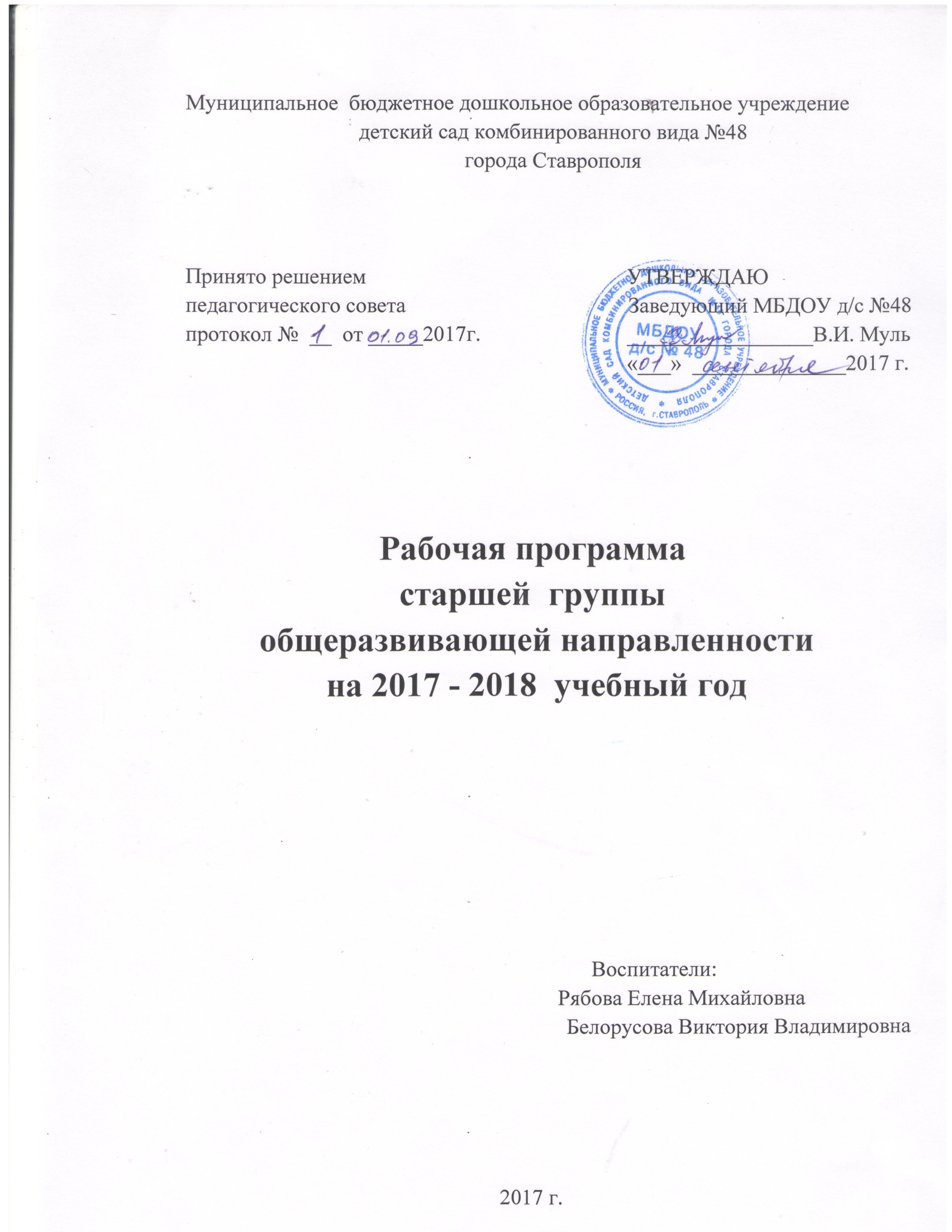 Пояснительная записка    Рабочая  программа по развитию детей старшей   группы (Далее – Программа) разработана в соответствии с основной общеобразовательной программой МБДОУ №48  города Ставрополя и в соответствии с введением в действие ФГОС ДО.Рабочая программа по развитию детей старшей группы обеспечивает разностороннее развитие детей  в возрасте от 5 до 6 лет  с учётом  их возрастных и индивидуальных особенностей по основным направлениям -  физическому, социально-коммуникативному, познавательному, речевому и художественно – эстетическому.Данная программа разработана в соответствии со следующими нормативными документами:- Закон «Об образовании в Российской Федерации» от 29.12.2012г. №273 -  ФЗ; - СанПиН 2.4.1.3049 -13 «Санитарно-эпидемиологические требования к устройству, содержанию и организации режима работы в дошкольных организациях»зарегистрированном в Минюсте РФ от 29.05.2013г. № 28564, утверждённым постановлением  Главного государственного санитарного врача РФ от 15.05.2013г. №26;	 - приказ министерства образования и науки Российской Федерации от 30.08.2013г.№1014 « Об утверждении порядка организации и осуществления образовательной деятельности по основным общеобразовательным программам- образовательным программам дошкольного образования»-	Приказ министерства образования и науки Российской Федерации от 17.10. 2013г. №1155 «Об утверждении  федерального государственного образовательного стандарта дошкольного образования»;Срок реализации программы 1 год  (2017-2018)Цели и  задачи ПрограммыСоздание благоприятных условий для полноценного проживания ребенком дошкольного детства, формирование основ базовой культуры личности, всестороннее развитие психических и физических качеств в соответствии с возрастными и индивидуальными особенностями, подготовка к жизни в современном обществе, к обучению в школе, обеспечение безопасности жизнедеятельности дошкольника.Особое внимание в Программе уделяется развитию личности ребенка, сохранению и укреплению здоровья детей, а также воспитанию у дошкольников таких качеств, как:• патриотизм;• активная жизненная позиция;• творческий подход в решении различных жизненных ситуаций;• уважение к традиционным ценностям.Эти цели реализуются в процессе разнообразных видов детской деятельности: игровой, двигательной, коммуникативной, трудовой, познавательно-исследовательской, продуктивной, музыкально-художественной, чтения художественной литературы.Для достижения целей Программы первостепенное значение имеют:• забота о здоровье, эмоциональном благополучии и своевременном всестороннем развитии каждого ребенка;• создание в группах атмосферы гуманного и доброжелательного отношения ко всем воспитанникам, что позволяет растить их общительными, добрыми, любознательными, инициативными, стремящимися к самостоятельности и творчеству;• максимальное использование разнообразных видов детской деятельности, их интеграция в целях повышения эффективности воспитательно-образовательного процесса;• творческая организация (креативность) воспитательно-образовательного процесса;• вариативность использования образовательного материала, позволяющая развивать творчество в соответствии с интересами и наклонностями каждого ребенка;• уважительное отношение к результатам детского творчества;• единство подходов к воспитанию детей в условиях дошкольного образовательного учреждения и семьи;• соблюдение в работе детского сада и начальной школы преемственности, исключающей умственные и физические перегрузки в содержании образования детей дошкольного возраста, обеспечивающей отсутствие давления предметного обучения.Основные задачи развития и воспитания детей старшей  группы на 2017-2018 учебный год:    Укреплять здоровье, продолжать развивать двигательную и гигиеническую культуру детей.Воспитывать культуру общения, эмоциональную отзывчивость и доброжелательность к людям.Развивать эстетические чувства детей, эмоционально-ценностные ориентации, приобщать детей к художественной культуре.Развивать познавательную активность, кругозор, познавательную мотивацию, интеллектуальную способность детей.Развивать детскую самостоятельность и инициативу, дружеские взаимоотношения и сотрудничество со сверстниками.Воспитывать у каждого ребенка любовь к своей семье, чувство собственного достоинства, самоуважение, стремление к активной деятельности и творчеству.Развивать интерес к жизни своей страны, города, деятельности и отношениям людей в обществе; обогащать социальные и гендерные представления, патриотические чувства детей.Решение обозначенных в Программе целей и задач воспитания возможно только при систематической и целенаправленной поддержке педагогом различных форм детской активности и инициативы, начиная с первых дней пребывания ребенка в дошкольном образовательном учреждении. От педагогического мастерства каждого воспитателя, его культуры, любви к детям зависят уровень общего развития, которого достигнет ребенок, степень прочности приобретенных им нравственных качеств. Заботясь о здоровье и всестороннем воспитании детей, педагоги дошкольных образовательных учреждений совместно с семьей должны стремиться сделать счастливым детство каждого ребенка.Принципы и подходы к формированию Программы Полноценное проживание ребенком всех этапов детства (младенческого, раннего и дошкольного возраста), обогащение (амплификация) детского развития.Построение образовательной деятельности на основе индивидуальных особенностей каждого ребенка, при котором сам ребенок становится активным в выборе содержания своего образования, становится субъектом образования (далее - индивидуализация дошкольного образования).Содействие и сотрудничество детей и взрослых, признание ребенка полноценным участником (субъектом) образовательных отношений.Поддержка инициативы детей в различных видах деятельности. Сотрудничество  ДОУ с семьей.Приобщение детей к социокультурным нормам, традициям семьи, общества и государства.Формирование познавательных интересов и познавательных действий ребенка в различных видах деятельности.Возрастная адекватность дошкольного образования (соответствие условий, требований, методов возрасту и особенностям развития).1.3  Возрастные  и индивидуальные  характеристикидетей 5 - 6 летДети шестого года жизни уже могут распределять роли до начала игры и строить свое поведение, придерживаясь роли. Игровое взаимодействие сопровождается речью, соответствующей и по содержанию, и интонационно взятой роли. Речь, сопровождающая реальные отношения детей, отличается от ролевой речи. Дети начинают осваивать социальные отношения и понимать подчиненность позиций в различных видах деятельности взрослых, одни роли становятся для них более привлекательными, чем другие. При распределении ролей могут возникать конфликты, связанные с субординацией ролевого поведения. Наблюдается организация игрового пространства, в котором выделяются смысловой «центр» и «периферия». (В игре «Больница» таким центром оказывается кабинет врача, в игре «Парикмахерская» — зал стрижки, а зал ожидания выступает в качестве периферии игрового пространства.) Действия детей в играх становятся разнообразными.Развивается изобразительная деятельность детей. Это возраст наиболее активного рисования. Рисунки могут быть самыми разными по содержанию: это и жизненные впечатления детей, и воображаемые ситуации, и иллюстрации к фильмам и книгам. Обычно рисунки представляют собой схематичные изображения различных объектов, но могут отличаться оригинальностью композиционного решения, передавать статичные и динамичные отношения. Рисунки приобретают сюжетный характер; достаточно часто встречаются многократно повторяющиеся сюжеты с небольшими или, напротив, существенными изменениями. Изображение человека становится более детализированным и пропорциональным. По рисунку можно судить о половой принадлежности и эмоциональном состоянии изображенного человека. Конструирование характеризуется умением анализировать условия, в которых протекает эта деятельность. Дети используют и называют различные детали деревянного конструктора. Могут заменить детали постройки в зависимости от имеющегося материала. Овладевают обобщенным способом обследования образца. Дети способны выделять основные части предполагаемой постройки. Конструктивная деятельность может осуществляться на основе схемы, по замыслу и по условиям. Появляется конструирование в ходе совместной деятельности. Дети могут конструировать из бумаги, складывая ее в несколько раз (два, четыре, шесть сгибаний); из природного материала. Они осваиваютдва способа конструирования: 1) от природного материала к художественному образу (ребенок «достраивает» природный материал до целостного образа, дополняя его различными деталями); 2) от художественного образа к природному материалу (ребенок подбирает необходимый материал, для того чтобы воплотить образ).Продолжает совершенствоваться восприятие цвета, формы и величины, строения предметов; систематизируются представления детей. Они называют не только основные цвета и их оттенки, но и промежуточные цветовые оттенки; форму прямоугольников, овалов, треугольников. Воспринимают величину объектов, легко выстраивают в ряд — по возрастанию или убыванию — до 10 различных предметов.Однако дети могут испытывать трудности при анализе пространственного положения объектов, если сталкиваются с несоответствием формы и их пространственного расположения. Это свидетельствует о том, что в различных ситуациях восприятие представляет для дошкольников известные сложности, особенно если они должны одновременно учитывать несколько различных и при этом противоположных признаков.В старшем дошкольном возрасте продолжает развиваться образное мышление. Дети способны не только решить задачу в наглядном плане, но и совершить преобразования объекта, указать, в какой последовательности объекты вступят во взаимодействие и т. д. Однако подобные решения окажутся правильными только в том случае, если дети будут применять адекватные мыслительные средства. Среди них можно выделить схематизированные представления, которые возникают в процессе наглядного моделирования; комплексные представления, отражающие представления детей о системе признаков, которыми могут обладать объекты, а также представления, отражающие стадии преобразования различных объектов и явлений (представления о цикличности изменений): представления о смене времен года, дня и ночи, об увеличении и уменьшении объектов в результате различных воздействий, представления о развитии и т. д. Кроме того, продолжают совершенствоваться обобщения, что является основой словесно-логического мышления. В дошкольном возрасте у детей еще отсутствуют представления о классах объектов. Дети группируют объекты по признакам, которые могут изменяться, однако начинают формироваться операции логического сложения и умножения классов. Так, например, старшие дошкольники при группировке объектов могут учитывать два признака: цвет и форму (материал) и т. д. Развитие воображения в этом возрасте позволяет детям сочинять достаточно оригинальные и последовательно разворачивающиеся истории. Воображение будет активно развиваться лишь при условии проведения специальной работы по его активизации.Продолжают развиваться устойчивость, распределение, переключаемость внимания. Наблюдается переход от непроизвольного к произвольному вниманию.Продолжает совершенствоваться речь, в том числе ее звуковая сторона. Дети могут правильно воспроизводить шипящие, свистящие и сонорные звуки. Развиваются фонематический слух, интонационная выразительность речи при чтении стихов в сюжетно-ролевой игре и в повседневной жизни.Совершенствуется грамматический строй речи. Дети используют практически все части речи, активно занимаются словотворчеством. Богаче становится лексика: активно используются синонимы и антонимы. Развивается связная речь. Дети могут пересказывать, рассказывать по картинке, передавая не только главное, но и детали. Достижения этого возраста характеризуются распределением ролей в игровой деятельности; структурированием игрового пространства; дальнейшим развитием изобразительной деятельности, отличающейся высокой продуктивностью; применением в конструировании обобщенного способа обследования образца; усвоением обобщенных способов изображения предметов одинаковой формы. Восприятие в этом возрасте характеризуется анализом сложных форм объектов; развитие мышления сопровождается освоением мыслительных средств (схематизированные представления, комплексные представления, представления о цикличности изменений); развиваются умение обобщать, причинное мышление, воображение, произвольное внимание, речь, образ Я. Планируемые результаты освоения программыВ соответствии с ФГОС ДОУ специфика дошкольного детства и системные особенности дошкольного образования делают неправомерными требования от ребенка дошкольного возраста конкретных образовательных достижений. Поэтому результаты освоения Программы представлены в виде целевых ориентиров дошкольного образования и представляют собой возрастные характеристики возможных достижений ребенка к концу дошкольного образованияЦелевые ориентиры на этапе завершения дошкольного образования:ребенок овладевает основными культурными способами деятельности, проявляет инициативу и самостоятельность в разных видах деятельности - игре, общении, познавательно-исследовательской деятельности, конструировании и др.; способен выбирать себе род занятий, участников по совместной деятельности;ребенок обладает установкой положительного отношения к миру, к разным видам труда, другим людям и самому себе, обладает чувством собственного достоинства; активно взаимодействует со сверстниками и взрослыми, участвует в совместных играх. Способен договариваться, учитывать интересы и чувства других, сопереживать неудачам и радоваться успехам других, адекватно проявляет свои чувства, в том числе чувство веры в себя, старается разрешать конфликты;ребенок обладает развитым воображением, которое реализуется в разных видах деятельности, и прежде всего в игре; ребенок владеет разными формами и видами игры, различает условную и реальную ситуации, умеет подчиняться разным правилам и социальным нормам;ребенок достаточно хорошо владеет устной речью, может выражать свои мысли и желания, может использовать речь для выражения своих мыслей, чувств и желаний, построения речевого высказывания в ситуации общения, может выделять звуки в словах, у ребенка складываются предпосылки грамотности;у ребенка развита крупная и мелкая моторика; он подвижен, вынослив, владеет основными движениями, может контролировать свои движения и управлять ими;ребенок способен к волевым усилиям, может следовать социальным нормам поведения и правилам в разных видах деятельности, во взаимоотношениях совзрослыми и сверстниками, может соблюдать правила безопасного поведения и личной гигиены;ребенок проявляет любознательность, задает вопросы взрослым и сверстникам, интересуется причинно-следственными связями, пытается самостоятельно придумывать объяснения явлениям природы и поступкам людей; склонен наблюдать, экспериментировать. Обладает начальными знаниями о себе, о природном и социальном мире, в котором он живет; знаком с произведениями детской литературы, обладает элементарными представлениями из области живой природы, естествознания, математики, истории и т.п.; ребенок способен к принятию собственных решений, опираясь на свои знания и умения в различных видах деятельности.По итогам освоения Программы «Радуга» ребенок:имеет физическое развитие, соответствующее возрастным нормативным показателям; у него сформированы основные физические качества, потребность в физической активности, движении; проявляет индивидуальный интерес к какой-то форме двигательной активности (спорт, хореография);владеет основными культурно - гигиеническими навыками; самостоятельно и осознанно их реализует в своей жизнедеятельности;понимает и разделяет ценность здорового образа жизни, умеет соблюдать элементарные правила охраны своего здоровья и здоровья окружающих, самостоятелен и одновременно умеет обращаться ко взрослым за помощью;заинтересован в учении и совершенствовании собственной компетенции в разных областях деятельности, владеет универсальными предпосылками учебной деятельности: умением работать по правилу и по образцу, слушать взрослого и выполнять его инструкции;эмоционально отзывчив, способен к сопереживанию и сочувствию, откликается на эмоции близких людей, сопереживает персонажам при восприятии произведений художественной литературы, театра, кино, изобразительной деятельности, музыки, а также красоты окружающего мира, природы;общителен,  умеет  адекватно  использовать  вербальные  и  невербальные  средства коммуникации, способен вести диалог и выражать свои мысли с помощью монологической речи; умеет договариваться со сверстниками, планировать совместную деятельность, владеет навыками сотрудничества; владеет стилем коммуникации со взрослыми и сверстниками и произвольно может изменять его;способен произвольно управлять своим поведением и планировать действия;соблюдает общепринятые нормы и правила поведения — в том числе на улице (дорожные правила), правила поведения в общественных местах (театр, магазин, поликлиника, транспорт и т. п.);имеет базовые ценностные представления и руководствуется ими в собственном социальном поведении;интеллектуально развит в соответствии с возрастными возможностями, способен решать интеллектуальные задачи;инициативен в деятельности, способен предложить собственный замысел и воплотить его в рисунке, постройке, рассказе и др.;имеет первичную целостную картину мира, представления о себе, семье, обществе (ближайшем социуме), государстве (стране), мире и природе; принадлежности других людей к определённому полу; культурных ценностях;обладает сформированными умениями и навыками (речевыми, изобразительными, музыкальными, конструктивными и др.), необходимыми для осуществления различных видов детской деятельности;доброжелателен  и  спокоен, дружелюбен к другим людям и живым существам; осознаёт себя гражданином России;психологически устойчив к неуспеху и умеет конструктивно преодолевать возникающие трудности;хочет учиться и стать школьником, рассматривая это как новую желаемую и привлекательную ступень собственной взрослости; имеет чувство собственного достоинства и способен уважать других.2.1 Содержание образовательной деятельности по освоению образовательных областейВоспитательно-образовательная деятельность в группе  строится на основе основной общеобразовательной программы дошкольного образования,  программы «Радуга.Программа «Радуга»: Программа воспитания, образования и развития детей от 2 до 7-лет  возраста в условиях детского сада», под редакцией Дороновой Т.Н., Гербовой В.В., Гризик Т.И, С.Якобсон. – Комплексная программаЦель программы:Сохранять и укреплять здоровье детей, формировать у них привычку к здоровому образу жизни;Способствовать своевременному и полноценному психическому развитию каждого ребенка;Обеспечить каждому ребенку возможность радостно и содержательно прожить период дошкольного детстваПрограмма  направлена  на:Формирование общей культурыРазвитие физических, интеллектуальных и личностных качеств ребенка Формирование предпосылок учебной деятельности, обеспечивающих социальную успешностьСохранение и укрепление здоровья. Программа: Соответствует принципу развивающего образования, целью которого является развитие ребенка;Сочетает принципы научной обоснованности и практической применимости, основывается на базовых положениях возрастной психологии и дошкольной педагогики;Соответствует критерию полноты, позволяя решать поставленные цели и задачи на разумном минимально необходимом и достаточном материале, не допуская перегруженности детей;Обеспечивает единство воспитательных, развивающих и обучающих целей и задач образования дошкольниковСтроится с учетом принципа интеграции образовательных областей в соответствии с возрастными возможностями и особенностями детей, а также спецификой этих областей.Обязательная часть предполагает комплексность подхода, (деятельность осуществляется в процессе организации различных видов детской деятельности:  игровой, коммуникативной, трудовой, познавательно-исследовательской, продуктивной, музыкально-художественной чтения), обеспечивая развитие детей во всех пяти взаимодополняющих образовательных областях (пункт 2.5 Стандарта):«Социально-коммуникативное развитие», «Познавательное развитие», «Речевое развитие», «Художественно-эстетическое развитие», «Физическое развитие». Объём обязательной части - не менее 60% от её общего объёма.Образовательная область    «Физическое развитиеОбразовательная область    «Физическое развитие»включает приобретение опыта в следующих видах деятельности детей: двигательной, в том числе связанной с выполнением упражнений, направленных на развитие таких физических качеств, как координация и гибкость; способствующих правильному формированию опорно-двигательной системы организма, развитию равновесия, координации движения, крупной и мелкой моторики обеих рук, а также с правильным, не наносящем ущерба организму, выполнением основных движений (ходьба, бег, мягкие прыжки, повороты в обе стороны), формирование начальных представлений о некоторых видах спорта, овладение подвижными играми с правилами; становление целенаправленности и саморегуляции в двигательной сфере; становление ценностей здорового образа жизни, овладение его элементарными нормами и правилами (в питании, двигательном режиме, закаливании, при формировании полезных привычек и др.).Содержание раздела «Физическая культура» направлено на достижение целей формирования у детей интереса и ценностного отношения к занятиям физической культурой, гармоничное физическое развитие через решение следующих специфических задач:Развитие физических качеств (скоростных, силовых, гибкости, выносливости и координации);Накопление и обогащение двигательного опыта детей (овладение основными движениями) ;Формирование у воспитанников потребности в двигательной активности и физическом совершенствовании»Раздел «Физическая культура» реализуется в ходе непосредственной образовательной деятельности по физкультуре 3 раза в неделю,(кроме группы раннего возраста), а также через интеграцию образовательных областей «речевое развитие», «познавательное развитие», «социально – коммуникативное развитие», «художественно –эстетическое развитие», в совместной деятельности педагога и детей и самостоятельной деятельности. Третье физкультурное занятие проводится на прогулке в виде подвижных игр и спортивных упражнений (динамическая перемена) с детьми старшей и подготовительной групп.Содержание  направлено на усвоение норм и ценностей, принятых в обществе, включая моральные и нравственные ценности; развитие общения и взаимодействия ребёнка со взрослыми и сверстниками; становление самостоятельности, целенаправленности и саморегуляции собственных действий; развитие социального и эмоционального интеллекта, эмоциональной отзывчивости, сопереживания, формирование готовности к совместной деятельности со сверстниками, формирование уважительного отношения и чувства принадлежности к своей семье и к сообществу детей и взрослых в Организации; формирование позитивных установок к различным видам труда и творчества; формирование основ безопасного поведения в быту, социуме, природе.Формирование социальных отношений происходит в процессе игровой, трудовой и коммуникативной деятельности, в совместной  и самостоятельной деятельности педагога с детьми,  во взаимодействии с родителями. Образовательная область «Социально – коммуникативное  развитие»Содержание  направлено на усвоение норм и ценностей, принятых в обществе, включая моральные и нравственные ценности; развитие общения и взаимодействия ребёнка со взрослыми и сверстниками; становление самостоятельности, целенаправленности и саморегуляции собственных действий; развитие социального и эмоционального интеллекта, эмоциональной отзывчивости, сопереживания, формирование готовности к совместной деятельности со сверстниками, формирование уважительного отношения и чувства принадлежности к своей семье и к сообществу детей и взрослых в Организации; формирование позитивных установок к различным видам труда и творчества; формирование основ безопасного поведения в быту, социуме, природе.Формирование социальных отношений происходит в процессе игровой, трудовой и коммуникативной деятельности, в совместной  и самостоятельной деятельности педагога с детьми,  во взаимодействии с родителями.  Образовательная область «Речевое развитие»Включает владение речью как средством общения и культуры; обогащение активного словаря; развитие связной, грамматически правильной диалогической и монологической речи; развитие речевого творчества; развитие звуковой и интонационной культуры речи, фонематического слуха; знакомство с книжной культурой, детской литературой, понимание на слух текстов различных жанров детской литературы; формирование звуковой аналитико-синтетической активности как предпосылки обучения грамоте. Реализуется в непосредственной образовательной деятельности, в ходе режимных моментов,  в самостоятельной деятельности детейРазвитие детей по речевому направлению осуществляется через реализацию образовательной деятельности  детей  по развитию речи, чтению художественной литературы, грамоте в ходе непосредственной образовательной деятельности, а также в совместной  и самостоятельной деятельности педагога с детьми. Образовательная область «Познавательное развитие»Предполагает развитие интересов детей, любознательности и познавательной мотивации; формирование познавательных действий, становление сознания; развитие воображения и творческой активности; формирование первичных представлений о себе, других людях, объектах окружающего мира, о свойствах и отношениях объектов окружающего мира (форме, цвете, размере, материале, звучании, ритме, темпе, количестве, числе, части и целом, пространстве и времени, движении и покое, причинах и следствиях и др.), о малой родине и Отечестве, представлений о социокультурных ценностях нашего народа, об отечественных традициях и праздниках, о планете Земля какобщем доме людей, об особенностях её природы, многообразии стран и народов мира., инаправлено на достижение  целей развития у детей познавательных интересов, интеллектуального развития детей.Развитие детей по познавательному направлению осуществляется через реализацию образовательной деятельности  детей  по конструированию, РЭМП, сенсорике, ознакомлению с окружающим, патриотическому воспитанию, в ходе непосредственной образовательной деятельности, а также в совместной  и самостоятельной деятельности педагога с детьми. Образовательная область «Художественно – эстетическое развитие»Предполагает развитие предпосылок ценностно-смыслового    восприятия    и    понимания    произведений    искусства(словесного, музыкального, изобразительного), мира природы; становление эстетического отношения к окружающему миру; формирование элементарных представлений о видах искусства; восприятие музыки, художественной литературы, фольклора; стимулирование сопереживания персонажам художественных произведений; реализацию самостоятельной творческой деятельности детей (изобразительной, конструктивно-модельной, музыкальной и др.).Художественно-эстетическое развитие дошкольников осуществляется через реализацию образовательнойдеятельности  детейпомузыке, лепке, рисованию, ручному труду, аппликации, в ходе непосредственной образовательной деятельности, а такжев совместной  и самостоятельной деятельности педагога с детьми. 2.2 Перспективно-тематическое планирование содержания организованной деятельности детей по освоению                          образовательных областейОбразовательная область «Физическое развитие»Педагог должен охранять и укреплять здоровье детей, формировать у них привычку к здоровому образу жизни:•	содействовать полноценному физическому развитию:•	продолжать поддерживать и развивать потребность в разнообразной самостоятельной двигательной активности;•	обогащать двигательный опыт детей за счёт общеразвивающих и спортивных упражнений;•	начать знакомить детей с элементами спортивных игр;•	обогащать репертуар подвижных игр, в которые играют дети;•	создавать условия для проявления и совершенствования ловкости, скорости и других физических качеств. Совершенствовать умение держать равновесие;•	совершенствовать выполнение основных движений;•	обеспечивать безопасность жизнедеятельности, строго соблюдая санитарные нормы и правила охраны жизни и здоровья детей;•	укреплять здоровье детей:•	создавать условия, способствующие повышению защитных сил организма, выносливости и работоспособности;•	предупреждать детские заболевания, систематически проводить оздоровительные мероприятия с учётом состояния здоровья и уровня физического развития каждого ребёнка;•	укреплять разные группы мышц, способствуя формированию правильной осанки, и следить за её поддержанием во время разных видов деятельности;•	предупреждать нарушения зрения;•	укреплять организм, используя естественные природные закаливающие факторы (солнечный свет, воздух, вода);•	оберегать нервную систему ребёнка от стрессов и перегрузок;•	обеспечивать рациональный режим дня, сбалансированное качественное питание, обязательный дневной сон, достаточное пребывание на свежем воздухе.Педагог должен содействовать своевременному и полноценному психическому развитию каждого ребёнка, способствуя становлению деятельности путём поощрения двигательной активности ребёнка и создания условий для её развития через развитие основных движений (ходьба, бег, прыжки, равновесие, лазанье, метание) и физических качеств (быстрота, гибкость, ловкость, сила, выносливость), а также удовлетворения потребности ребёнка в движении в течение дня.Педагог должен содействовать своевременному и полноценному психическому развитию каждого ребёнка, способствуя становлению сознания путём формирования основ культуры здоровья:•	совершенствовать культурно-гигиенические навыки, начинать формировать навыки культурного поведения:•	закреплять навыки культурного поведения за столом;•	закреплять умение правильно пользоваться предметами личной гигиены (полотенце, расчёска, носовой платок, одежда);•	закреплять умение правильно выполнять основные культурно-гигиенические ритуалы: подготовки кеде, подготовки ко сну;•	обращать внимание детей на чистоту того, что употребляется в пищу; на чистоту помещений, предметов, одежды;•	продолжать формировать представления о факторах, влияющих на здоровье (продукты питания, сон, прогулки, движение, гигиена); • расширять начальные представления о правилах безопасного поведения; закреплять осторожность поведения в быту, на природе, на улице.Педагог должен содействовать своевременному и полноценному психическому развитию каждого ребёнка, закладывая основы личности путём формирования основ культуры здоровья:•	закреплять ответственное отношение к здоровью своему и окружающих;•	давать представление о спорте как особом виде человеческой деятельности; знакомить с несколькими видами спорта, выдающимися спортсменами и их достижениями.Образовательная область. «Социально-коммуникативное развитие»Педагог должен содействовать своевременному и полноценному психическому развитию каждого ребёнка, способствуя становлению деятельности:расширять круг знаемых мотивов и целей человеческой деятельности; поддерживать в детях мотивацию к познанию, созиданию, общению, игре.Для этого необходимо:•	в сюжетно-ролевых играх, при чтении художественной литературы постепенно раскрывать перед детьми спектр мотивов человеческой деятельности – познания, помощи другим, созидания и т. п.;•	расширять представления детей о способах трудовой деятельности (профессии, бытовой труд и мир увлечений);развивать способность в течение длительного времени разворачивать систему взаимосвязанных целей.Для этого необходимо:•	в изобразительной деятельности помогать детям удерживать цель, поставленную воспитателем, и учить изображать простейшие предметы понятно для окружающих, передавая их форму, строение и цвет;•	побуждать детей повторно возвращаться к своим работам и совершенствовать их, украшая узором, прорисовывая детали и т. п.;•	организуя продуктивную и игровую деятельность детей, побуждать их создавать поделки, обустраивая жизнь игровых персонажей (сделать дом, затем мебель, посуду и т. п.);помогать ребёнку овладевать различными способами достижения собственных целей:•	формировать обобщённые способы практической деятельности, позволяющие получать результат, который может быть вариативно осмыслен каждым ребёнком;•	формировать способы, позволяющие получать эстетически удовлетворяющий ребёнка результат.Для этого необходимо:•	знакомить со способами создания разнообразных изображений на основе одной формы;•	показывать способы получения обобщённого продукта (например, лепка овала), который ребёнок может затем пожеланию «превращать» в разные предметы (овощи, части тела животных и т. д.);•	показывать разные способы и техники украшения изделий, используя различные средства выразительности;формировать установку на получение качественного результата и преодоление частных неудач, неизбежных в процессе его получения.Для этого необходимо:•	отмечать собственное продвижение ребёнка, сравнивая полученный им результат с его же собственными предыдущими достижениями;•	критическую оценку результата проводить только от лица игрового персонажа, отличая её от общей положительной оценки ребёнка как труженика и творца;•	учить ребёнка соотносить полученный результат сим же поставленной целью и оценивать его с точки зрения значимых для него самого качеств;•	по желанию ребёнка помогать ему совершенствовать результат;•	закладывать основу психологической устойчивости к частному неуспеху в деятельности, поддерживая и поощряя стремление ребёнка «попробовать ещё раз», «сделать ещё лучше»;закладывать предпосылки последующей совместной деятельности со сверстниками.Для этого необходимо:•	создавать ситуации совместной продуктивной деятельности, позволяющей детям получать интересный коллективный продукт.•	обеспечить понимание детьми разницы между общим групповым результатом и его индивидуальными составляющими («что мы можем вместе»).Педагог должен содействовать своевременному и полноценному психическому развитию каждого ребёнка, способствуя становлению сознания:формировать умение отвечать на вопросы и задавать их (в повседневном общении; в ролевых диалогах);упражнять в умении поддерживать беседу, участвовать в коллективном разговоре на различные темы;закреплять навыки речевого этикета;начинать передавать культурные эталонные представления о добре и зле через чтение художественной литературы, волшебной сказки;дать детям начальное представление о различных формах культурного досуга. Воспитывать интерес к посещению театра, концертов, музеев;дать широкие социальные представления о труде человека – в быту, в природе, о профессиях.Для этого необходимо:•	побуждать детей активно пользоваться видовыми и родовыми понятиями посредством слов-обобщений в процессе детской игры, в том числе в играх-драматизациях, дидактических играх, сюжетных самодеятельных играх; в процессе наблюдений за природой, в специально организованной образовательной деятельности; •	обращать особое внимание на формирование выразительности речи, в различных ситуациях развивать умение детей говорить тихо – громко, быстро – медленно;•	создавать в жизни детей определённые условия, требующие от них активного использования диалогов (игровые и проблемные ситуации, экскурсии, групповые и семейные традиции, театрализованная деятельность и т. п.). Развивать ролевой диалог в детской игре;•	использовать различные моменты для чтения детям художественной литературы, в том числе познавательного содержания, и беседовать с ними о содержании прочитанного.В части, формируемой участниками образовательных отношений, в данном разделе может быть представлен региональный компонент, а также, по запросам родителей воспитанников, – программа обучения иностранному языку.Педагог должен содействовать своевременному и полноценному психическому развитию каждого ребёнка, закладывая основы личности:развивать уверенность в себе и своих возможностях; развивать активность, инициативность, самостоятельность:•	формировать у каждого ребёнка представление о себе самом и отношение к себе;•	содействовать осознанию ребёнком своих качеств, умений, знаний;•	формировать у ребёнка самоуважение.Для этого необходимо:•	продолжать рассказывать детям об их реальных и возможных достижениях;•	отмечать и публично поддерживать успехи детей;•	содействовать осознанию ребёнком своих качеств, умений, знаний и др.;•	формировать у ребёнка самоуважение;•	уважать и ценить каждого ребёнка независимо от его достижений, достоинств и недостатков;содействовать становлению социально ценных взаимоотношений со сверстниками:•	формировать доброжелательные и равноправные отношения между сверстниками;•	обеспечивать эмоциональный опыт создания общего продукта всей группой;•	предотвращать негативное поведение;•	знакомить с нормативными способами разрешения типичных конфликтов в сюжетно-ролевых играх;•	поощрять самостоятельное использование считалок, жребия, очерёдности при организации совместной игры;•	содействовать формированию положительного социального статуса каждого ребёнка.Для этого необходимо: • обеспечивать понимание и переживание детьми впечатлений разницы между общим, групповым результатом и его индивидуальными составляющими («что мы можем вместе»);•	иметь в группе персональные фотоальбомы. Поощрять интерес детей к фотографиям друг друга;•	обеспечить детям возможность руководить в игре действиями воспитателя;укреплять доверие и привязанность ко взрослому:•	развивать заинтересованность во взрослом как в источнике интересной информации;•	рассказывать детям о событиях из своей жизни, делиться яркими воспоминаниями и впечатлениями.Для этого необходимо:•	создавать в группе положительный психологический микроклимат, в равной мере проявляя любовь и заботу ко всем детям;•	выражать радость при встрече с ребёнком;•	использовать ласку и тёплое слово для выражения своего отношения к ребёнку;•	уважать индивидуальные вкусы и привычки детей; формировать отношение к окружающему миру:•	закладывать основы бережного и заботливого отношения к окружающему миру;•	поддерживать созидательное отношение к окружающему миру и готовность совершать трудовые усилия.Для этого необходимо:•	побуждать детей задавать вопросы, образно и содержательно отвечать на них;•	эмоционально и содержательно, ярко рассказывать детям о том, что находится за пределами их непосредственного восприятия;•	внимательно выслушивать рассказы детей об их наблюдениях и размышлениях;•	чрезвычайно деликатно относиться к проявлениям детской фантазии, не высказывая подозрений в умышленной лжи;•	приносить в группу хорошо иллюстрированную познавательную литературу;•	использовать в работе с детьми тематические коллекции, наборы;•	создавать условия, проявлять заинтересованность и помогать детям собирать их первые коллекции;•	организовывать в течение года выставки «Моя коллекция» с участием детей, их родителей, сотрудников детского сада;•	создавать условия, позволяющие ребёнку активно проявлять своё отношение к миру, закреплять и упражнять свой положительный опыт;•	побуждать детей выражать свои эмоции и чувства к объектам, явлениям и событиям через высказывания, рассказы, рисунки, поделки, а главное – через практические действия и проявления;•	максимально использовать художественное слово, музыку, образные сравнения для усиления эмоциональной стороны непосредственного восприятия природы; •	использовать художественную литературу с природоведческим содержанием, в которой применён приём анимации (одушевления) животных, растений, предметов;•	показывать личный пример бережного и заботливого отношения к предметам и заботливого отношения к людям, животным, растениям;закладывать основы морального поведения:•	формировать у детей представления о положительных и отрицательных действиях по отношению к ним;•	формировать у детей личное полярное отношение к положительным и отрицательным поступкам, совершённым по отношению к другим людям;•	формировать начальные эталонные представления о добре и зле.Для этого необходимо:•	моделировать обобщённые ситуации положительных и отрицательных поступков на игровых персонажах. Использовать схему: обидчик – пострадавший – носитель справедливости;•	читать детям произведения художественной литературы, в том числе сказки, где можно чётко выделить хороших и плохих героев, развивая у детей способность сочувствовать переживаниям вымышленных персонажей.«Безопасность»ЗАДАЧИ:Закреплять ответственное отношение к своему здоровью и здоровью окружающих Расширять начальные представления о правилах безопасного поведения; закреплять осторожность поведения в быту, на природе, на улице Предполагаемые результаты освоения программы:-Имеют элементарные представления о возможных травмирующих ситуациях, опасных для здоровья, способах их предотвращения	об опасности предметов бытовой техники,	недоброкачественных продуктах, об опасности приема лекарственных препаратов.	  -Знают некоторые правила поведения в природе, старается не топтать растения;- знают, что не нужно рвать и пробовать на вкус незнакомые растения,  -начинают осознавать, что от его действий могут зависеть другие живые существа- , приобретают самые первые навыки по уходу за растениями; - имеют первичные представления о ядовитых растениях, съедобных и несъедобных грибах.- имеют представление, что контакты с животными иногда могут быть опасны.- имеют элементарные представления о типичных опасных ситуациях,возможных контактов с незнакомыми людьми адекватно ведет себя в таких ситуациях.- имеют представления о правилах поведения на дороге в соответствии с возрастными критериями -знают ПДД в соответствии с возрастом	«Безопасность»Перспективный план работы по ПДД Планирование игровой деятельности с детьми старшего дошкольного возрастаОбразовательная область.   «Речевое развитие»Педагог должен содействовать своевременному и полноценному психическому развитию каждого ребёнка, способствуя развитию коммуникативной деятельности:•	формировать умения отвечать на вопросы и задавать их (в повседневном общении; в ролевых диалогах);•	упражнять в умении поддерживать беседу, участвовать в коллективном разговоре на различные темы;•	развивать возможности детей в связном выражении своих мыслей.Педагог должен содействовать своевременному и полноценному психическому развитию каждого ребёнка, способствуя становлению сознания:•	обогащать словарь:•	продолжать работу по расширению словаря детей названиями предметов и объектов, обобщающими понятиями;•	поощрять внимание детей к незнакомым словам и желание узнать, что они обозначают. Начать работу над лексическим значением слов (на примере хорошо знакомых слов);•	учить детей подбирать и активно использовать в речи определения к предметам, объектам, явлениям (качества, свойства) и глаголы, обозначающие их действия и действия с ними;•	вводить в словарь детей наречия и поощрять самостоятельное использование в речи наречий;•	обращать внимание на слова, противоположные по смыслу (антонимы);•	начать знакомить детей с доступными им многозначными словами разных частей речи (ручка, ножка; гладить, ходить; новый, сильный и др.);•	формировать грамматический строй речи:•	упражнять в образовании форм родительного падежа единственного и множественного числа существительных (чего нет?); в употреблении имён существительных во множественном числе;•	упражнять в правильном употреблении предлогов, выражающих пространственные отношения (в, на, из, с, над, под, за, из-за, из-под, около, между и др.);•	формировать умение образовывать прилагательные сравнительной и превосходной степени (тонкий, тоньше, более тонкий, самый тонкий);•	учить согласовывать прилагательные с существительными (красный шар, красная кофта, красное солнце, красные цветы);•	учить пользоваться глаголами в повелительном наклонении (иди, идите; играй, играйте);•	упражнять в образовании существительных при помощи суффиксов (включая названия животных и их детёнышей); глаголов с помощью приставок; прилагательных от существительных (яблоко — яблочный);•	упражнять в составлении и распространении простых предложении за счет однородных членов: подлежащих, определений, сказуемых; способствовать появлению в речи предложений сложных конструкций;развивать произносительную сторону речи:•	развивать фонематический слух;•	закреплять правильное произношение звуков родного языка (свистящих и шипящих, сонорных, твёрдых и мягких);•	отрабатывать артикуляцию звуков и речевое дыхание;•	упражнять в выделении заданного звука в словах (в начале слова); в умении подбирать слова на заданный звук (в начале слова);•	выбирать из двух предметов тот, в названии которого есть заданный звук (звук [з] — кролик, заяц);•	упражнять в умении использовать различные средства речевой выразительности;способствовать формированию связной речи детей.Для развития диалогической формы речи необходимо:•	объяснять, что языковое насыщение диалога (подбор слов, интонации и т. д.) зависит от того, с кем и по какому поводу идёт общение;•	учить детей осознанно отбирать языковой материал и пользоваться им в зависимости от языковой ситуации (приветствие, обращение, просьба, извинение, утешение, благодарность, прощание);•	закреплять навыки речевого этикета.Для развития монологической формы речи необходимо:•	готовить детей к обучению монологическим типам речи (повествованию и описанию);•	в описании упражнять в умении соотносить объект речи с соответствующим описанием; дополнять готовые описания. Упражнять в умении составлять простые перечисления (предметов, свойств, признаков, действий и др.);•	в повествовании упражнять в восстановлении простых последовательностей в знакомых сказках;•	упражнять в умении составлять повествовательные высказывания путём изменения знакомых сказок. Поощрять попытки детей составлять собственные повествовательные высказывания (по картинкам, рисункам и т. д.);• знакомить детей с книжной культурой, детской литературой, вводить их в мир художественного слова:•	формировать интерес к книге и художественной литературе;•	приобщать к ведущим темам детской литературы, связанным с жизнью детей;•	ежедневно читать детям; рассматривать книги, иллюстрации; вести беседы о прочитанном (что понравилось; кто вызывает симпатию; самый интересный момент; мотивация выбора определённого произведения или книги и т. д.); •	корректировать перечень литературных произведений на региональном уровне.Календарно – тематическое планирование по развитию речи Октябрь Ноябрь Декабрь Январь  Февраль Март Апрель МайОбразовательная область: «Познавательное развитие»Педагог должен содействовать своевременному и полноценному психическому развитию каждого ребёнка, способствуя становлению деятельности:поддерживать в детях мотивацию познания, созидания;расширять представления детей о целях и способах трудовой деятельности (профессии, бытовой труд, мир увлечений);привлекать к созданию обобщённого продукта, используя известные и доступные ребёнку способы продуктивной деятельности;приобщать детей к элементарной исследовательской деятельности и наблюдениям за окружающим.Педагог должен содействовать своевременному и полноценному психическому развитию каждого ребёнка, способствуя становлению сознания:расширять кругозор на базе ближайшего окружения, а также за счёт частичного выхода за пределы непосредственного окружения;начать упорядочивать накопленные и получаемые представления о мире (делая акцент на ближайшее непосредственное окружение);способствовать развитию самостоятельной познавательной активности; обогащать сознание детей информацией, лежащей за пределами непосредственно воспринимаемой действительности;развивать представления о мире человека:•	продолжать целенаправленно знакомить детей с различной деятельностью человека: профессии; быт; отдых (хобби, развлечения);•	начать знакомить с правилами поведения (мерами предосторожности) в разных ситуациях, в разных общественных местах (в детском саду и за его пределами) и приобщать к их соблюдению; •	закреплять и расширять представления детей о предметах и материалах, созданных руками человека (признаки, целевое назначение, функции предметов; зависимость внешних характеристик предметов от их целевого назначения и функции); на основе этих представлений начать вводить правила безопасности при использовании и хранении отдельных предметов;•	дать представления о спорте как виде человеческой деятельности; познакомить с несколькими видами спорта, выдающимися спортсменами и их достижениями;•	продолжать формировать представления о факторах, влияющих на здоровье; развивать представления о мире природы:•	продолжать знакомить с отдельными представителями растительного и животного мира (уникальность, особенности внешнего вида, повадки), с изменениями в их жизни в разные времена года;•	обогащать сознание детей информацией об отдельных объектах и явлениях неживой природы в соответствии с сезонными изменениями;•	продолжать знакомить с качествами и свойствами объектов неживой природы (камень, песок, почва, вода и пр.) и природных материалов (дерево, глина и др.);начать упорядочивать накопленные и получаемые представления о мире человека, знакомя с понятием «последовательность» через сопоставление правильных и нарушенных последовательностей:•	расширять представление о целевых связях (зачем? для чего? для кого?) на примерах предметов и материалов рукотворного мира;•	закреплять и уточнять представления детей о строении тела (основные части; зависимость пространственной ориентировки от знания основных частей тела (правая рука — направо, над головой — вверху и т. п.).начать упорядочивать накопленные и получаемые представления о мире природы:•	объяснять роль последовательности в жизни растений и животных (на примере сезонных изменений);•	показывать отдельные связи и зависимости в жизни природы, во взаимоотношениях между природой и человеком; знакомить с целевыми связями, которые проявляются в отношении человека к природе;поощрять возникновение у детей индивидуальных познавательных интересов.Педагог должен содействовать своевременному и полноценному психическому развитию каждого ребёнка, закладывая основы личности:формировать представления о положительных и отрицательных действиях и отношение к ним;поощрять интерес детей к фотографиям друг друга; формировать отношение к окружающему миру;укреплять познавательное отношение к миру за пределами непосредственного восприятия детей;способствовать индивидуальной дифференциации интересов детей; создавая условия, проявляя заинтересованность, помогать детям собирать их первые коллекции;закладывать основы бережного и заботливого отношения к окружающему миру; позволять ребёнку активно проявлять своё отношение к миру, закреплять и упражнять свой положительный опыт;побуждать детей отражать свои эмоции и чувства к объектам, явлениям и событиям через высказывания, рассказы, рисунки, поделки, практические действия и проявления;максимально использовать художественное слово, музыку, образные сравнения для усиления эмоциональной стороны непосредственного восприятия природы;показывать личный пример бережного и заботливого отношения к предметам и заботливого отношения к людям, животным и растениям; поддерживать созидательное отношение к окружающему миру и готовность совершать трудовые усилия.Перспективное планирование  по окружающему мируОбразовательная область: «Художественно-эстетическое развитие»Раздел «Изобразительная деятельность» представлен двумя самостоятельными подразделами: «Красота в жизни и изобразительном искусстве» и «Обучение детей рисованию и лепке». Деление на подразделы связано с тем, что у детей  дошкольного возраста развитие восприятия осуществляется гораздо интенсивнее, чем становление произвольности движений, от которых зависит развитие ручной умелости.В работе с детьми пяти - шести лет особое внимание уделяется формированию интереса к цвету, привитию желания действовать со множеством цветов и оттенков.В комплексно – тематическом планировании в начале учебного года предусмотрено  повторение материала, пройденного в средней группе. Темы занятий  отобраны  с учетом рекомендаций авторов программы «Радуга», особенностей национально - регионального компонента, а также времени года и календарных праздников. Формы организации детей фронтальные, подгруппами и индивидуально.Знакомство  детей с красотой природы запланировано с учетом климатических условий нашего региона. Эта работа осуществляется во время ежедневных прогулок. Формы организации педагогической работы с детьми:- занятия – рисование и лепка;- наблюдения в природе (ежедневно);- беседы (ежедневно);- выставки (ежемесячно);- рассматривание иллюстраций и произведений живописи (по плану);- дидактические игры;Приемы:- игровая мотивация;- экспериментирование с красками;- художественное слово;Проводится следующая работа:- ежедневно перед выходом на вечернюю прогулку просматриваются работы вместе с детьми;- побуждаем детей к совершенствованию своих работ (раскраске, дорисовке);- еженедельно организовываются выставки детских работ.НОД по лепке строятся по следующему плану:- создание игровой ситуации; - лепка изделия;- рассматривание полученной работыНОД по рисованию строятся по следующему плану:- создание интереса и эмоционального настроя;- рассматривание и ощупывание изображаемого предмета; - предположения детей по выполнению работы;- создание работ с последующей доработкой (в случае необходимости);- рассматривание полученной работы2.3 Способы и направления поддержки детской инициативыРабочая программа обеспечивает полноценное развитие личности детей во всех основных образовательных областях, а именно: в сферах социально-коммуникативного, познавательного, речевого, художественно-эстетического и физического развития личности детей на фоне их эмоционального благополучия и положительного отношения к миру, к себе и к другим людям.развитии детской инициативы и самостоятельности воспитателю важно соблюдать ряд общих требований:развивать активный интерес детей к окружающему миру, стремление к получению новых знаний и умений;создавать разнообразные условия и ситуации, побуждающие детей к активному применению знаний, умений, способов деятельности в личном опыте;постоянно расширять область задач, которые дети решают самостоятельно; постепенно выдвигать перед детьми более сложные задачи, требующие сообразительности, творчества, поиска новых подходов, поощрять детскую инициативу;тренировать волю детей, поддерживать желание преодолевать трудности, доводить начатое дело до конца;ориентировать дошкольников на получение хорошего результата;своевременно обратить особое внимание на детей, постоянно проявляющих небрежность, торопливость, равнодушие к результату, склонных не завершать работу;дозировать помощь детям. Если ситуация подобна той, в которой ребенок действовал раньше, но его сдерживает новизна обстановки, достаточно просто намекнуть, посоветовать вспомнить, как он действовал в аналогичном случае;поддерживать у детей чувство гордости и радости от успешных самостоятельных действий, подчеркивать рост возможностей и достижений каждого ребенка, побуждать к проявлению инициативы и творчества.Указанные требования направлены на создание социальной ситуации развития для участников образовательных отношений, включая создание образовательной среды, которая:1) гарантирует охрану и укрепление физического и психического здоровья детей;2) обеспечивает эмоциональное благополучие детей;3) способствует профессиональному развитию педагогических работников;создает условия для развивающего вариативного дошкольного образования;обеспечивает открытость дошкольного образования;создает условия для участия родителей (законных представителей) в образовательной деятельности.Детская инициатива проявляется в свободной самостоятельной деятельностидетей по выбору и интересам.Возможность играть,рисовать,конструировать,сочинять и пр. в соответствии с собственными интересами является важнейшим источником эмоционального благополучия ребенка в детском саду. Самостоятельная деятельность детей протекает преимущественно в утренний отрезок времени и во второй половине дня. Все виды деятельности ребенка вдетском  саду  могут  осуществляться  в  форме  самостоятельной  инициативнойдеятельности:самостоятельные сюжетно-ролевые, режиссерские и театрализованные игры;развивающие и логические игры;музыкальные игры и импровизации;речевые игры, игры с буквами, звуками и слогами;-самостоятельная деятельность в книжном уголке;самостоятельная изобразительная и конструктивная деятельность по выбору детей;самостоятельные опыты и эксперименты и др.2.4  Особенности взаимодействия  педагогического коллектива с родителямиОсновной целью взаимодействия с родителями  мы считаем:•	Возрождение традиций семейного воспитания и вовлечение семьи в воспитательно-образовательный процесс.Задачи:формировать психолого - педагогические знания родителей;приобщать родителей к участию  в жизни ДОУ;оказывать помощь семьям воспитанников в развитии, воспитании и обучении детей;изучать  и пропагандировать лучший семейный опыт.Система работы с родителями включает:ознакомление родителей с результатами работы ДОУ на общих родительских собраниях, анализом участия родительской общественности в жизни ДОУ;ознакомление родителей с содержанием работы ДОУ, направленной на физическое, психическое и социально-эмоциональное развитие ребенка;участие в составлении планов: спортивных и культурно-массовых мероприятий, работы родительского комитетацеленаправленную работу, пропагандирующую общественное дошкольное воспитание в его разных формах;обучение конкретным приемам и методам воспитания и развития ребенка в разных видах детской деятельности на семинарах-практикумах, консультациях и открытых занятиях.Основные формы взаимодействия с семьёйЗнакомство с семьёй:встречи-знакомства,посещение семей,анкетирование.Информирование родителей о ходе образовательного процесса: дни открытыхдверей, индивидуальные и групповые консультации, родительские собрания, оформление информационных стендов, организация выставок детского творчества, приглашение родителей на детские концерты, праздники и спектакли, создание памяток.Образование родителей: организация «Семейнойгостиной» (лекции, семинары, семинары-практикумы), проведение мастер-классов, тренингов, создание библиотеки.Совместная деятельность: привлечение родителей к организации театральныхпостановок, гостиных, концертов, прогулок,  к участию в детской исследовательской и проектной деятельности.Перспективный план по взаимодействию с родителямиЗадачи:формирование психолого- педагогических знаний родителей;приобщение родителей к участию  в жизни ДОУ;оказание помощи семьям воспитанников в развитии, воспитании и обучении детей;изучение и пропаганда лучшего семейного опыта.Система взаимодействия с родителями включает:ознакомление родителей с результатами работы ДОУ на родительских собраниях, анализом участия родительской общественности в жизни группы.ознакомление родителей с содержанием работы ДОУ, направленной на физическое, психическое и социальное развитие ребенка;участие вспортивных и культурно-массовых мероприятий;целенаправленную работу, пропагандирующую общественное дошкольное воспитание в его разных формах;обучение конкретным приемам и методам воспитания и развития ребенка в разных видах детской деятельности на семинарах-практикумах, консультациях и открытых занятиях2.5 Перспективный план сотрудничества с родителями в старшей группе3 Организационный разделРаспорядок дняПроектирование образовательного процесса в соответствии с контингентом воспитанников, их индивидуальными и возрастными особенностями и состоянием здоровья.Оптимальные условия для развития ребенка – это продуманное соотношение свободной, регламентируемой и нерегламентированной (совместная деятельность педагогов и детей и самостоятельная деятельность детей) форм деятельности ребенка Образовательная деятельность вне организованных занятий обеспечивает максимальный учет особенностей и возможностей ребенка, его интересы и склонности. В течение дня во всех возрастных группах предусмотрен определенный баланс различных видов деятельности:Формы организации специально организованной образовательной деятельности:в дошкольных группах - подгрупповые, фронтальныеМаксимально допустимый объем образовательной нагрузки соответствует санитарно - эпидемиологическим правилам и нормативам СанПиН2.4.1.3049-13"Санитарно-эпидемиологические требования к устройству, содержанию и организации режима работы дошкольных образовательных организаций",утвержденным постановлением Главного государственного санитарного врача Российской Федерации от 15 мая 2013 г. № 26 (зарегистрировано Министерством юстиции Российской Федерации 29 мая 2013 г., регистрационный № 28564).Объем недельной образовательной нагрузки, включая реализацию дополнительных образовательных программ, для детей дошкольного возраста составляет:в старшей группе (дети шестого года жизни)  5 часов,Продолжительность  непрерывной  специально  организованной образовательной  деятельности:для детей 6-го года жизни - не более 25 минут,середине времени, отведенного на непрерывную образовательную деятельность, проводят физкультминутку.Перерывы между периодами непосредственно образовательной деятельности - не менее 10 минутРежим дняНепременным условием здорового образа жизни и успешного развития детей является правильный режим. Правильный режим дня — это рациональная продолжительность и разумное чередование различных видов деятельности и отдыха детей в течение суток. Основным принципом правильного построения режима является его соответствие возрастным психофизиологическим особенностям детей.Режим дня в МБДОУ «Детский сад № 48» определяется уставом, соответствует возрастным особенностям воспитанников и способствует их гармоничному развитию. Режим дня разрабатывался с обязательным учетом возраста детей, времени года. В режиме отражается время приема пищи, прогулок, дневного сна, образовательной и свободной деятельностиГИБКИЙ РЕЖИМ ДНЯХолодный период годаТёплый период годастаршие группыСистема закаливающих мероприятийУсловия проведения закаливающих процедур, способствующих укреплению здоровья и снижению заболеваемости:четкая организация теплового и воздушного режима помещения;- рациональная, не перегревающая одежда детей;- соблюдение режима прогулок во все времена года;- занятия босиком утренней гимнастикой и физкультурой.ПрофилактикаКомплексы упражнений по профилактике нарушений зрения во время занятий.Комплексы по профилактике плоскостопия.Комплексы по профилактике нарушений осанки.Комплексы дыхательной гимнастики.Снятие умственной усталости во время занятий (релаксационные паузы, физкультминутки).Прогулки.Контрастное воздушное закаливание.Оздоровительный бег.Сон без маек.Ходьба босиком.Полоскание полости рта.Обширное умывание.Оптимальный двигательный режим.Сетка  непрерывной образовательной деятельности3.4. Организация развивающей предметно-пространственной средыРазвивающая предметно-пространственная среда – часть образовательной среды, представленная специально организованным пространством (помещениямиучреждения, предназначенными для реализации Программы), материалами, оборудованием и средствами обучения и воспитания детей дошкольного возраста, охраны и укрепления их здоровья, предоставляющими возможность учета особенностей и коррекции недостатков их развития.соответствии со Стандартом возможны разные варианты создания РППС при условии учета целей и принципов рабочей программы, возрастной и гендерной специфики для реализации основной образовательной программы.соответствии со Стандартом РППС учреждения обеспечивает и гарантирует:охрану и укрепление физического и психического здоровья и эмоционального благополучия детей, в том числе, с учетом специфики информационной социализации и рисков,  формирование и поддержку положительной самооценки, уверенности в собственных возможностях и способностях, в том числе при взаимодействии детей друг с другом и в коллективной работе;построение вариативного развивающего образования, ориентированного на возможность свободного выбора детьми материалов, видов активности, участников совместной деятельности и общения как с детьми разного возраста, так и со взрослыми, а также свободу в выражении своих чувств и мыслей;построение образовательной деятельности на основе взаимодействия взрослых с детьми, ориентированного на уважение достоинства и личности, интересы и возможности каждого ребенка и учитывающего социальную ситуацию его развития исоответствующие возрастные и индивидуальные особенности(недопустимость, как искусственного ускорения, так и искусственного замедления развития детей);Главной составляющей реализации современных технологий является развивающая предметно-пространственная среда группы. Которая должна быть: содержательно – насыщенной,   трансформируемой;     полифункциональной;вариативной; доступной; безопасной, с учетом гендерного подхода и соответствовать возрастным возможностям детей и содержанию программы.Развивающая предметно-пространственная среда группы обеспечивает возможность реализации разных видов детской активности. В том числе с учетом специфики информационной социализации детей и правил безопасногопользования игровой, коммуникативной, познавательно-исследовательской, двигательной, конструирования, восприятия произведений словесного, музыкального и изобразительного творчества, продуктивной деятельности, в соответствии с потребностями каждого ребенка, охраны и укрепления здоровья, возможностями учета особенностей и коррекции недостатков развития детей.Для выполнения этой задачи развивающая предметно-пространственная среда должна быть:содержательно-насыщенной–включать средства обучения(в том числетехнические и информационные), инвентарь, игровое, спортивное и оздоровительное оборудование, которые позволяют обеспечить игровую, познавательную, исследовательскую и творческую активность всех категорий детей, экспериментирование с материалами, доступными детям; двигательную активность, в том числе развитие крупной и мелкой моторики, участие в подвижных играх и соревнованиях; эмоциональное благополучие детей во взаимодействии с предметно-пространственным окружением; возможность самовыражения детей;трансформируемой–обеспечивать возможность изменений РППС взависимости от образовательной ситуации, в том числе меняющихся интересов, мотивов и возможностей детей;полифункциональной–обеспечивать возможность разнообразногоиспользования составляющих РППС (например, детской мебели, ширм, в том числе природных материалов) в разных видах детской активности;доступной–обеспечивать свободный доступ воспитанников к играм,игрушкам, материалам, пособиям, обеспечивающим все основные виды детской активности;безопасной–все элементы РППС должны соответствовать требованиям пообеспечению надежности и безопасность их использования, таким, как санитарно-эпидемиологические правила и нормативы и правила пожарной безопасности. При проектировании РППС необходимо учитывать целостностьобразовательного процесса в группе, в заданных Стандартом образовательных областях: социально-коммуникативной, познавательной, речевой, художественно-эстетической и физической.3.5 Список используемой литературы:Радуга. Примерная основная образовательная  программа дошкольного образования. ФГОС. С.Г. Якобсон, Т.И. Гризик, Т.Н. Доронова,  Е.В. Соловьёва и дрМосква "Просвещение"- 2014         Учусь говорить. В.В. Гербова. Москва "Просвещение"-2001.Воспитание детей в игре. А.К. Бондаренко, А.И. Матусик. Москва "Просвещение".-1983.Знакомство дошкольников с литературой. Конспекты занятий. О.С. Ушакова, Н.В. Гавриш. "Творческий центр сфера"-2002.Аппликация. М.А. Гусакова. Москва "Просвещение"-1982.Воспитание и обучение детей в разновозрастной группе. В.Н. Аванесова. Москва "Просвещение"-1977.Развитие речи детей дошкольного возраста. В.И. Логинова, А.И. Наксаров, М.И. Попова и др. Москва "Просвещение"-1984.Воспитание и обучение детей шестого года жизни. Под редакцией Л.А. Парамоновой, О.С. Ушаковой. Москва "Просвещение"-1987.Воспитателю, о детской игре. Д.В. Менджерицкая. Москва "Просвещение"-1982.Играют взрослые и дети. Доронова Т.Н. Линка-пресс Москва.-2006.Мелкая моторика. Т.А. Ткаченко. Эксмо Москва.-2005.Игры, занятия, прогулки на летней детской площадке. Под редакцией О.И. Соловьевой. Москва "Просвещение".-1968.Формирование графических навыков у дошкольников. Т.С. Комарова. Москва "Просвещение"-1969.Игры и развлечения детей на воздухе. Т.И. Осокина ,Е.А. Тимофеева, Л.С. Фурмина. Москва "Просвещение"-1983.Познаю мир. "Радуга". Т.И. Гризик. Москва "Просвещение"-2001Картины по развитию речи детей 3-7 лет. «Наш детский сад», «В гостях у сказки», «Игры и прогулки детей»  Комплект демонстрационных таблиц  Гризик Т. И.Познавательное развитие детей 2–-8 лет: мир природы и мир человека. Методическое пособие для воспитателей  Гризик Т.И. - .2014 г. Физкультурные занятия в детском саду. Л.И.Пензулаева Москва  Просвещение - 2010.Математика и логика для дошкольников  Соловьева Е. В. — 3-е изд. — М.: Просвещение, 2001.Развитие речи в детском саду. Гербова В. В. Москва. Мозаика-Синтез, 2005.Приобщение детей к художественной литературе. Гербова В. В. Москва. Мозаика-Синтез, 2005-2010.IЦелевой раздел1.Пояснительная записка  Пояснительная записка  Пояснительная записка  Пояснительная записка  Пояснительная записка  31.1Цели и задачи  Программы.Цели и задачи  Программы.Цели и задачи  Программы.Цели и задачи  Программы.Цели и задачи  Программы.31.2Принципы и подходы к формированию Программы.Принципы и подходы к формированию Программы.Принципы и подходы к формированию Программы.Принципы и подходы к формированию Программы.Принципы и подходы к формированию Программы.51.3 Возрастные и  индивидуальные особенности  воспитанниковВозрастные и  индивидуальные особенности  воспитанниковВозрастные и  индивидуальные особенности  воспитанниковВозрастные и  индивидуальные особенности  воспитанниковВозрастные и  индивидуальные особенности  воспитанников61.4Планируемые результаты освоения программы.Планируемые результаты освоения программы.Планируемые результаты освоения программы.Планируемые результаты освоения программы.Планируемые результаты освоения программы.8IIСодержательный разделСодержательный разделСодержательный разделСодержательный разделСодержательный раздел2.1Содержание  образовательной деятельности по освоению детьми образовательных областейСодержание  образовательной деятельности по освоению детьми образовательных областейСодержание  образовательной деятельности по освоению детьми образовательных областейСодержание  образовательной деятельности по освоению детьми образовательных областейСодержание  образовательной деятельности по освоению детьми образовательных областей112.2Перспективно-тематическое планирование содержания организованной деятельности детей по освоению образовательных областейПерспективно-тематическое планирование содержания организованной деятельности детей по освоению образовательных областейПерспективно-тематическое планирование содержания организованной деятельности детей по освоению образовательных областейПерспективно-тематическое планирование содержания организованной деятельности детей по освоению образовательных областейПерспективно-тематическое планирование содержания организованной деятельности детей по освоению образовательных областей152.3Способы и направления поддержки детской инициативыСпособы и направления поддержки детской инициативыСпособы и направления поддержки детской инициативыСпособы и направления поддержки детской инициативыСпособы и направления поддержки детской инициативы672.4Особенности взаимодействия  педагогического  коллектива с    родителямиОсобенности взаимодействия  педагогического  коллектива с    родителямиОсобенности взаимодействия  педагогического  коллектива с    родителямиОсобенности взаимодействия  педагогического  коллектива с    родителямиОсобенности взаимодействия  педагогического  коллектива с    родителями692.5Перспективный план сотрудничества с родителями в  старшей группеПерспективный план сотрудничества с родителями в  старшей группеПерспективный план сотрудничества с родителями в  старшей группеПерспективный план сотрудничества с родителями в  старшей группеПерспективный план сотрудничества с родителями в  старшей группе70IIIОрганизационный разделОрганизационный разделОрганизационный разделОрганизационный разделОрганизационный раздел3.1. Распорядок  дня Распорядок  дня Распорядок  дня Распорядок  дня Распорядок  дня723.2Режим дня,  система закаливающих мероприятийРежим дня,  система закаливающих мероприятийРежим дня,  система закаливающих мероприятийРежим дня,  система закаливающих мероприятийРежим дня,  система закаливающих мероприятий733.3 Сетка НОД Сетка НОД Сетка НОД Сетка НОД Сетка НОД763.4 Организация развивающей предметно – пространственной среды Организация развивающей предметно – пространственной среды Организация развивающей предметно – пространственной среды Организация развивающей предметно – пространственной среды Организация развивающей предметно – пространственной среды763.5Список литературыСписок литературыСписок литературыСписок литературыСписок литературы79Перспективное планирование по теме:«Формирование здорового образа жизни детей дошкольного возраста »Сентябрь Тема:  «Вот я какой»Тема: «Я человек»:Внешние отличия человека от животного (походка, кожный покров и т.д.)Умения человека (речь, навыки самообслуживания, узнавание себя в зеркале и т.п.)«Я всё умею делать сам»:Умение детей одеваться, умываться, сидеть за столом во время еды и т.дУзнавание себя на фото, знание своего имениЧто я умею делать, как большой (навыки самообслуживания)?ОктябрьТема:  «Чтобы быть здоровым»Тема:      1. «Я не люблю болеть»:Причины болезней (почему может болеть горло, живот),Профилактические процедуры, которые проводятся в д/с,Что я делаю дома, чтобы не болеть     2. «Наши добрые помощники»:Необходимость питания, сна, физических зарядок, прогулок,Польза оздоровительных процедур в д/с3. «Надо, надо умываться»Последовательность процессов мытья рук, одевания и т.п.Связь между совершённым действием и настроением     4. «Знакомство  с врачом» Советы  доктора АйболитаНоябрьТема:  «Наши органы дыхания» «Зачем мы дышим?»:Что не лень делать?  (Дышать)Механизм дыхания на примере дыхательных упражнений (работа носа, лёгких – внешние проявления)Как правильно дышать (через нос)Как мы дышим на улице?«Что ещё умеет нос?»:На опыте показать необходимость вдоха для определения запахаИгра «Узнай по запаху»Загадки о носе«Для чего мы дышим?»Для мозга (быстрее  думается)Для органов пищеварения (лучше усваивается пища)Медленный вдох позволяет расслабиться (дыхательная гимнастика, прогулка)Декабрь Тема:  «Наши органы слуха»Тема: «Слышит кошка, слышит человек»:Различение звуков«Зачем нам ушки?»:ОпытИгровое упр. «Определи, где звенит колокольчик»Приятные и неприятные звуки (предложит выбрать наиболее приятные звуки: стук, скрежет, шорох, громкая/тихая музыка)3. «Чтобы ушки слышали»Основные правила:Не ковырять в ушахНе допускать попадания воды в ушиЗащищать уши от сильного ветраЗащищать уши от сильного шумаСильно не сморкаться, не втягивать в себя слизь из носаЯнварьТема:  «Как сохранить хорошее зрение»Тема: 1.«Для чего человеку глаза?»:Посмотрите на свои глаза в зеркало; в глаза друг другуРассказ воспитателя о том, чем отличается зрение человека от зрения животного2.«Чтобы глаза хорошо видели»:Рассматривание сюжетных парных картинок (Мой организм)Составление рекомендаций на основе иллюстрацийПервая помощь при травме глаз     3. «Про очки»Загадки про очкиДля каких целей люди используют очки?Правила соблюдения гигиены зренияФевраль Тема:  «Зачем человеку язык? Как сохранить зубы здоровыми»Тема: «Зачем нам язык?»:Что есть у нас во рту? (губы, зубы, язык)Язык животных (кошка, собака используют его вместо ложки и т.д.)     2. «Крепкие-крепкие зубки»:Можно ли глотать не пережёвывая пищу?Смачивание пищи слюной для облегчения пережёвыванияКакие продукты позволяют сохранить зубы здоровыми?3. «Как ухаживать за зубами»Сказочный герой который не знает, как нужно ухаживать за зубамиЗубы нужно чистить утром и вечером, после приёма пищи рот необходимо полоскать, не следует злоупотреблять сладостямиМарт Тема:  «Мои защитники: кожа, ногти, волосы»»Тема: «Мои защитники»:Сравнить человека с животными по изображенияма) звери с толстой кожей (слон)б) животные с густой шерстью (лиса)в) звери с острыми когтями (кошка)     2. «Что можно чувствовать кожей»:«чудесный мешочек» с набором предметовТёплая и холодная вода в стаканах «Ухаживай за собой!»мыться нужно каждый день, чтобы грязь не навредила здоровьюнужно стричь ногти на руках и ногахобязательно нужно расчёсываться, мыть волосы по мере их загрязненияАпрельТема:  «Внутренние органы»Тема: «Ровная спина»:«пластилиновый человечек», позвоночник у человека выполняет такую же функцию, как каркас пластилиновой куклыПогладить друг друга по спине, найти позвоночник«Главный моторчик человека»Для чего мотор у машины?Сердце – мотор человека, чтобы человек жилМай Тема:  «Правила на всю жизнь»	Тема: «Солнце, воздух и вода – наши лучшие друзья»:О пользе прогулки (свежий воздух, «солнечный витамин»«В здоровом теле – здоровый дух»:Волшебные гимнастики:Дыхательная гимнастикаПерспективное планирование по физическомуразвитиюСентябрьПерспективное планирование по физическомуразвитиюСентябрьПерспективное планирование по физическомуразвитиюСентябрьПерспективное планирование по физическомуразвитиюСентябрь№Программное содержаниеОРУПодвижная игра      1Упражнять детей в ходьбе и беге колонной по одному, в беге врассыпную; в сохранении устойчивого равновесия; в прыжках с продвижением вперед и перебрасывании мяча; развивать ловкость, смелость.                                      (Л.И.Пензулаева с.14)ОРУ без предметов (комплекс №1).            «Мышеловка       2Упражнять детей в сохранении устойчивого равновесия; в прыжках с продвижением вперед и бросках мяча о пол; развивать ловкость, смелость, координацию движений.                                       (Л.И.Пензулаева с.16)ОРУ без предметов (комплекс №1). «Ловишки» (с ленточками)       3Повторить ходьбу и бег между предметами; упражнять в ходьбе на носках; развивать координацию движений в прыжках в высоту и ловкость в бросках мяча вверх.                                      (Л.И.Пензулаева с.18)ОРУ с мячом (комплекс №2).               «Фигуры»      4Развивать координацию движений в прыжках в высоту и ловкость в бросках мяча вверх; упражнять в ползании на четвереньках между предметами.                                         (Л.И.Пензулаева с.19)ОРУ с мячом (комплекс №2).«Карусель»      5Упражнять детей в ходьбе с высоким подниманием колен, в непрерывном беге продолжительностью до 1 минуты; в ползании по гимнастической скамейке с опорой на ладони и колени; в подбрасывании мяча вверх. Развивать ловкость и устойчивое равновесие при ходьбе по уменьшенной площади опоры.                       (Л.И.Пензулаева с.20)ОРУ без предметов (комплекс №3).«Удочка»      6Упражнять детей в ползании по гимнастической скамейке с опорой на предплечья и колени; в перебрасывании мячей друг другу. Развивать ловкость и устойчивое равновесие при ходьбе по уменьшенной площади опоры.                                       (Л.И.Пензулаева с.22)ОРУ без предметов (комплекс №3).«Быстрей по местам»      7Разучить ходьбу и бег с изменением темпа движения по сигналу воспитателя; разучить пролезание в обруч боком, не задевая за его край; повторить упражнения в равновесии и прыжках; развивать ловкость, смелость.                                      (Л.И.Пензулаева с.23)ОРУ с гимнастической палкой (комплекс №4).     «Мы веселые ребята»      8Упражнять в пролезании в обруч прямо и боком, не задевая за его край; повторить упражнения в равновесии и прыжках; развивать ловкость.                                          (Л.И.Пензулаева с.25)ОРУ с гимнастической палкой (комплекс №4).«Медведи»ОктябрьОктябрьОктябрьОктябрь      1Упражнять детей в беге продолжительностью до 1 минуты; в ходьбе приставным шагом по гимнастической скамейке; в прыжках и перебрасывании мяча; развивать ловкость, координацию движений.(Л.И.Пензулаева с.27)ОРУ без предметов (комплекс №5).            «Перелет птиц»      2Упражнять детей в ходьбе приставным шагом по гимнастической скамейке; в прыжках и перебрасывании мяча; развивать ловкость, смелость, координацию движений.                   (Л.И.Пензулаева с.28)ОРУ без предметов (комплекс №5).«Сделай фигуру»      3Разучить поворот по сигналу воспитателя во время ходьбы в колонне по одному; повторить бег с преодолением препятствий; упражнять в прыжках с высоты; развивать координацию движений при перебрасывании мяча.                                   (Л.И.Пензулаева с.29)ОРУ с гимнастической палкой (комплекс №6).      «Не оставайся на полу»      4Упражнять в прыжках с высоты; в ползании на четвереньках с переползанием через препятствия; развивать координацию движений при перебрасывании мяча, ловкость.      (Л.И.Пензулаева с.31)ОРУ с гимнастической палкой (комплекс №6)           «Кошка и мышка»                  5Повторить ходьбу с изменением темпа движения; развивать координацию движений и глазомер при метании в цель; упражнять в равновесии.                     (Л.И.Пензулаева с.32)ОРУ с малым мячом (комплекс №7).                 «Удочка»       6Развивать координацию движений и глазомер при метании в цель; упражнять в равновесии, в ползании; развивать ловкость.                                       (Л.И.Пензулаева с.33)ОРУ с малым мячом (комплекс №7).                «Мышеловка»               7Упражнять в ходьбе парами; повторить лазанье в обруч; упражнять в равновесии и прыжках; развивать смелость, ловкость.                                      (Л.И.Пензулаева с.34)ОРУ с обручем (комплекс №8).            «Гуси – лебеди»      8Упражнять в ползании на четвереньках с переползанием через препятствия; в равновесии и прыжках; развивать ловкость.                                   (Л.И.Пензулаева с.36)ОРУ с обручем (комплекс №8).Ловишки – перебежки      9Повторить ходьбу с высоким подниманием колен; упражнять в равновесии, развивая координацию движений; перебрасывание мячей в шеренгах; развивать ловкость.                       (Л.И.Пензулаева с.38)ОРУ с малым мячом (комплекс №9).      Пожарные на учении      10Упражнять в равновесии, развивая координацию движений, в прыжках; учить перебрасывать мячи в шеренгах; развивать смелость, ловкость.            (Л.И.Пензулаева с.40)ОРУ с малым мячом (комплекс №9)            «Мышеловка»   НоябрьНоябрьНоябрьНоябрь      1Упражнять в ходьбе с изменением направления движения, беге между предметами; повторить прыжки попеременно на правой и левой ноге с продвижением вперед; упражнять в ползании по гимнастической скамейке и ведении мяча между предметами; развивать ловкость, силу, координацию движений.                                    (Л.И.Пензулаева с.41)ОРУ без предметов (комплекс №10).     «Не оставайся на полу»          2Повторить прыжки попеременно на правой и левой ноге с продвижением вперед; упражнять в ползании на четвереньках, подталкивая мяч головой; упражнять в ведении мяча; развивать ловкость, координацию движений.                                     (Л.И.Пензулаева с.42)ОРУ без предметов (комплекс №10).«Медведь и пчелы»      3Упражнять в ходьбе с изменением темпа движения, в беге между предметами, в равновесии; повторить упражнения с мячом; развивать ловкость, координацию движений.                                   (Л.И.Пензулаева с.43)ОРУ с большим мячом (комплекс №11).«Удочка»       4Упражнять в ходьбе в равновесии в ведении мяча; развивать ловкость, координацию движений.                                   (Л.И.Пензулаева с.44)ОРУ с большим мячом (комплекс №11).«Пастух и стадо»      5Повторить ходьбу с выполнением действий по сигналу воспитателя; упражнять в равновесии и прыжках; развивать внимание, ловкость.                                   (Л.И.Пензулаева с.45)ОРУ на гимнастической скамейке (комплекс №12).    «Пожарные на учении»      6Упражнять в подлезании под шнур, в прыжках, в ходьбе между предметами на носках; развивать ловкость, координацию движений.                                   (Л.И.Пензулаева с.46)ОРУ на гимнастической скамейке (комплекс №12).            «Перелет птиц»      7Упражнять детей в умении сохранять в беге правильную дистанцию друг от друга; разучить ходьбу по наклонной доске с сохранением устойчивого равновесия; повторить перебрасывание мяча; развивать координацию движений, ловкость.                                    (Л.И.Пензулаева с.47)ОРУ с обручем (комплекс №13).Ловишки с ленточками»      8Упражнять в ходьбе по наклонной доске с сохранением устойчивого равновесия; в прыжках на двух ногах; повторить перебрасывание мяча; развивать смелость, ловкость.                                     (Л.И.Пензулаева с.48)ОРУ с обручем (комплекс №13).         «Мороз Красный нос»9-10Игры – соревнованияУчить детей работать в команде, развивать выносливость, ловкость, силу, координацию движений. С предметамиДекабрьДекабрьДекабрьДекабрь      1Упражнять в ходьбе и беге по кругу, взявшись за руки, с поворотом в другую сторону; повторить прыжки попеременно на правой и левой ноге, продвигаясь вперед; упражнять в ползании и переброске мяча; развивать ловкость, координацию движений.      (Л.И.Пензулаева с.50)ОРУ с флажками (комплекс №14).«Не оставайся на полу»      2Повторить прыжки попеременно на правой и левой ноге, продвигаясь вперед; упражнять в ползании и прокатывании мяча; развивать ловкость, координацию движений.                                  (Л.И.Пензулаева с.51)ОРУ с флажками (комплекс №14).            «Пастух и стадо»      3Упражнять в ходьбе и беге врассыпную; закреплять умение ловить мяч; повторить ползание по гимнастической скамейке; упражнять в сохранении устойчивого равновесия; развивать ловкость, смелость, координацию движений.                                  (Л.И.Пензулаева с.52)ОРУ без предметов (комплекс №15).«Охотники и зайцы»      4Закрепить умение ловить мяч; повторить ползание по гимнастической скамейке; упражнять в сохранении устойчивого равновесия. Развивать ловкость, смелость, координацию движений.                    (Л.И.Пензулаева с.53)ОРУ без предметов (комплекс №15).            «Гуси – лебеди»                 5Упражнять детей в ходьбе и беге по кругу, взявшись за руки, в беге врассыпную; в лазанье на гимнастическую стенку; в равновесии и прыжках; развивать ловкость, смелость, координацию движений.      (Л.И.Пензулаева с.54)ОРУ без предметов (комплекс №16).            «Хитрая лиса»      6Упражнять в лазании на гимнастическую стенку; в равновесии и прыжках; развивать смелость, ловкость.                                (Л.И.Пензулаева с.56)ОРУ без предметов (комплекс №16).      «Мы веселые ребята»      7Упражнять детей в ходьбе и беге между предметами, не задевая их; формировать устойчивое равновесие при ходьбе по наклонной доске; упражнять в прыжках с ноги на ногу, в забрасывании мяча в кольцо; развивать ловкость, глазомер, меткость.                                (Л.И.Пензулаева с.58)ОРУ с кубиком (комплекс №17).          «Медведи и пчелы»            8Формировать устойчивое равновесие при ходьбе по наклонной доске; упражнять в прыжках на двух ногах, в перебрасывании мячей друг другу; развивать ловкость, глазомер.                                (Л.И.Пензулаева с.59)ОРУ с кубиком (комплекс №17).               «Два Мороза»Январь  Январь  Январь  Январь         1Повторить ходьбу и бег по кругу; разучить прыжок в длину с места; упражнять в ползании на четвереньках и прокатывании мяча головой; развивать ловкость.                                (Л.И.Пензулаева с.60)ОРУ с лентой (комплекс № 18).                 «Совушка»2Упражнять в прыжках в длину с места, в переползании через предметы и подлезании под дугу, в перебрасывании мячей друг другу; развивать ловкость, координацию движений.                                (Л.И.Пензулаева с.62)ОРУ с лентой (комплекс № 18).«Ловишки с ленточками»3Повторить ходьбу и бег между предметами; упражнять в перебрасывании мячей друг другу; повторить задания в равновесии; развивать ловкость, координацию движений.                                (Л.И.Пензулаева с.62)ОРУ на гимнастической скамейке (комплекс № 19).«Не оставайся на полу»4Упражнять в перебрасывании мяча друг другу; в пролезании в обруч, в ходьбе с перешагиванием через набивные мячи; развивать ловкость, гибкость, координацию движений.                                (Л.И.Пензулаева с.63)ОРУ на гимнастической скамейке (комплекс № 19).«Мороз Красный нос»5Повторить ходьбу и бег по кругу; упражнения в равновесии и прыжках; упражнять в лазанье на гимнастическую стенку, не пропуская реек; развивать ловкость, смелость.                                         (Л.И.Пензулаева с.64)ОРУ с обручем (комплекс № 20).« Хитрая лиса»6Упражнять в равновесии и прыжках, упражнять в лазанье на гимнастическую стенку, не пропуская реек; развивать ловкость, смелость.                                         (Л.И.Пензулаева с.65)ОРУ с обручем (комплекс № 20).«Мышеловка»7Упражнять детей в сохранении устойчивого равновесия при ходьбе на повышенной опоре; повторить упражнения в прыжках и забрасывании мяча в корзину; развивать ловкость, выносливость, смелость, глазомер.                                      (Л.И.Пензулаева с.68)ОРУ с гимнастической палкой (комплекс № 21).«Гуси – лебеди»ФевральФевральФевральФевраль1Повторить ходьбу и бег по кругу, взявшись за руки; ходьбу и бег врассыпную; закреплять навык энергичного отталкивания и приземления на полусогнутые ноги в прыжках; упражнять в лазании под дугу и отбивании мяча о землю; развивать ловкость, координацию движений.                                         (Л.И.Пензулаева с.69)ОРУ с большим мячом (комплекс № 22).«Не оставайся на полу»       2Повторить прыжки; упражнять в ползании на четвереньках, в перебрасывании мяча; развивать ловкость, координацию движений.                                         (Л.И.Пензулаева с.70)ОРУ с большим мячом (комплекс № 22).       «Мы веселые ребята»3Упражнять детей в ходьбе и беге между предметами; разучить метание в вертикальную цель; упражнять в лазании под палку и перешагивании через нее; развивать ловкость, меткость, глазомер, координацию движений.                                         (Л.И.Пензулаева с.70)ОРУ на гимнастической скамейке (комплекс № 23).«Мышеловка»4Упражнять детей в метание в вертикальную цель; в ползании по гимнастической скамейке на четвереньках, в ходьбе на носках между предметами, в прыжках; развивать ловкость, меткость, глазомер, координацию движений.                                           (Л.И.Пензулаева с.71)ОРУ на гимнастической скамейке (комплекс № 23).«У кого мяч?»5Упражнять детей в непрерывном беге, в лазанье на гимнастическую стенку, не пропуская реек; упражнять в сохранении равновесия при ходьбе на повышенной опоре; повторить задания в прыжках и с мячом; развивать выносливость, смелость, координацию движений, ловкость.ОРУ без предметов (комплекс № 24).«Гуси – лебеди»6Упражнять в ходьбе с выполнением заданий, в лазанье на гимнастическую стенку, в ходьбе по гимнастической скамейке, в прыжках, бросании мяча вверх; развивать, смелость, координацию движений, ловкость.ОРУ без предметов (комплекс № 24).«Ловишки – перебежки»7Упражнять детей в ходьбе колонной по одному, с поворотом в другую сторону по сигналу; разучить ходьбу по канату с мешочком на голове; упражнять в прыжках и перебрасывании мяча, развивая ловкость и глазомер.ОРУ с малым мячом (комплекс № 25).«Пожарные на учении»8Упражнять в ходьбе по канату с мешочком на голове, прыжках и перебрасывании мяча, развивая ловкость и глазомер.ОРУ с малым мячом (комплекс № 25).«Горелки»9Повторить ходьбу и бег по кругу с изменением направления движения и врассыпную; разучить прыжок в высоту с разбега; упражнять в метании мешочков в цель, в ползании между предметами; развивать ловкость и глазомер.ОРУ без предметов (комплекс № 26).«Медведь и пчелы»МартМартМартМарт1Упражнять в прыжках в высоту с разбега; в метании мешочков в цель, в ползании на четвереньках; развивать ловкость и глазомер.ОРУ без предметов (комплекс № 26).«Затейники»2Повторить ходьбу со сменой темпа движения; упражнять в ползании по гимнастической скамейке, в равновесии и прыжках; развивать ловкость, вниманиеОРУ с кубиком (комплекс № 27).«Стоп»3Упражнять в ползании по гимнастической скамейке, в равновесии и прыжках; развивать ловкость, внимание, координацию движений.ОРУ с кубиком (комплекс № 27).«Караси и щука»4Упражнять детей в ходьбе с перестроением в колонну по два (парами) в движении, в метании в горизонтальную цель, в лазанье и равновесии; развивать ловкость, глазомер, координацию движений.ОРУ с обручем (комплекс № 28).«Не оставайся на полу»5Упражнять в метании мешочков в горизонтальную цель, в лазанье и равновесии; развивать ловкость, глазомер, координацию движений.ОРУ с обручем (комплекс № 28).«Удочка»6Повторить ходьбу и бег по кругу; упражнять в сохранении равновесия при ходьбе по повышенной опоре; упражнять в прыжках и метании; развивать ловкость, меткость.ОРУ с гимнастической палкой (комплекс № 29).«Сделай фигуру»7Упражнять в сохранении равновесия при ходьбе по повышенной опоре; упражнять в прыжках и бросании мяча вверх; развивать ловкость, координацию движений.ОРУ с гимнастической палкой (комплекс № 29).«Горелки»8Повторить ходьбу и бег между предметами; разучить прыжки с короткой скакалкой; упражнять в прокатывании обручей; развивать ловкость, глазомер.ОРУ с короткой скакалкой (комплекс № 30).«Стоп»АпрельАпрельАпрельАпрель1Повторить прыжки с короткой скакалкой; упражнять в прокатывании обручей, пролезании в обруч; развивать ловкость, глазомер.ОРУ с короткой скакалкой (комплекс № 30).«Быстрее по местам»2Упражнять детей в ходьбе и беге колонной по одному с остановкой по команде воспитателя; повторить метание в вертикальную цель, развивая ловкость и глазомер; упражнять в ползании и сохранении устойчивого равновесия.ОРУ с малым мячом (комплекс № 31).«Пожарные на учении»3Повторить метание в вертикальную цель, развивая ловкость и глазомер; упражнять в ползании и сохранении устойчивого равновесия при ходьбе на повышенной площади опоры.ОРУ с малым мячом (комплекс № 31).«Охотники и зайцы»4Упражнять детей в ходьбе и беге между предметами; закреплять навыки лазанья на гимнастическую стенку; упражнять в сохранении равновесия и прыжках; развивать ловкость, смелость.ОРУ без предметов (комплекс № 32).«Горелки»5Упражнять в лазанье на гимнастическую стенку; в прыжках, ходьбе на носках; развивать ловкость, смелость, координацию движений.ОРУ без предметов (комплекс № 32).«У кого мяч?»6Упражнять детей в ходьбе и беге с поворотом в другую сторону по команде воспитателя, в сохранении равновесия на повышенной опоре; повторить упражнения в прыжках и с мячом; развивать ловкость, смелость.ОРУ без предметов (комплекс № 33).«Мышеловка»7Упражнять детей в сохранении равновесия на повышенной опоре; повторить упражнения в прыжках.ОРУ без предметов (комплекс № 33).«Гуси – лебеди»8Упражнять детей в ходьбе и беге колонной по одному с перешагиванием через предметы; разучить прыжок в длину с разбега; упражнять в перебрасывании мяча; развивать ловкость, силу, координацию движений.ОРУ с флажками (комплекс №34).«Не оставайся на полу»МайМайМайМай1Упражнять детей в прыжках в длину с разбега, в забрасывании мяча в корзину, в лазанье под дугу; развивать ловкость, силу, координацию движений, меткость, глазомер.ОРУ с флажками (комплекс №34).«Совушка»2Упражнять детей в ходьбе и беге между предметами колонной по одному и врассыпную; развивать ловкость и глазомер в упражнениях с мячом; повторить упражнения в равновесии и с обручем.ОРУ с мячом (комплекс № 35).«Пожарные на учении»3Развивать ловкость и глазомер в упражнениях с мячом; повторить упражнения в равновесии и с обручем.ОРУ с мячом (комплекс № 35).«Мышеловка»4Повторить ходьбу с изменением темпа движения; развивать навык ползания по гимнастической скамейке на животе; повторить прыжки между предметами; развивать ловкость, координацию движений.ОРУ с обручем (комплекс № 36).«Караси и щука»5Развивать навык ползания по гимнастической скамейке на животе; упражнять в ходьбе с перешагиванием через предметы, в прыжках; развивать ловкость, координацию движений.ОРУ с обручем (комплекс № 36).«Не оставайся на полу»6Упражнять детей в беге, развивая выносливость; в сохранении равновесия при ходьбе по повышенной опоре; в метании мешочков в цель и прыжках через короткую скакалку; развивать ловкость, меткость, глазомер.ОРУ с кеглями (комплекс № 37).«Пятнашки»7Упражнять детей в беге, развивая выносливость; в сохранении равновесия при ходьбе по повышенной опоре, в прыжках; повторить прокатывание мяча; развивать ловкость.ОРУ с кеглями (комплекс № 37).«Бездомный заяц»8Упражнять детей в беге на скорость; повторить прыжки в высоту с разбега; отрабатывать навыки метания мешочков вдаль; упражнять в подлезании под шнур; развивать ловкость, силу.ОРУ с малым мячом (комплекс № 38).«Мы веселые ребята»9-10МониторингСентябрьТема  ОБЖ «Знай и выполняй правила уличного движения»СентябрьЗадачи Закрепить с детьми знания правил уличного движения, знать назначение и сигналы светофора, развивать речь, память, внимание.ОктябрьТема   ОБЖ « Кто нас окружает?»ОктябрьЗадачи  Научить детей правильному поведению в нестандартной ситуации, когда остаются дома одни, развивать речь, память.НоябрьТемаОБЖ «В мире опасных предметов»НоябрьЗадачиЗакрепить знания детей об опасных предметах для жизни и здоровья, правила пользования. декабрьТемаОБЖ «Скорая помощь. Служба 02»декабрьЗадачиПознакомить детей со службой 02, сформировать представления о том, что опасно подходить к чужому человеку, учить детей быстро реагировать на ситуацию.ЯнварьТема   ОБЖ «Пожар»ЯнварьЗадачи Объяснить детям причины пожара и обратить внимание на его последствия, довести до сведения детей правила поведения при пожаре. ФевральТема  ОБЖ «Собака бывает кусачей»ФевральЗадачиУчить детей правильно общаться с дом. животными , дать им сведения об агрессивных некоторых животных и мерах предосторожности в отношении с ними. МартТема  ОБЖ «Если чужой приходит в дом»МартЗадачи Научить детей правильно вести себя дома, когда они остаются дома одни. АпрельТема  ОБЖ «Огонь – судья, беспечности людей»АпрельЗадачи Обучить детей мерам пожарной безопасности, сформировать у детей элементарные знания об опасных шалостях с огнём. майТемаОБЖ «Насекомые»майЗадачиДать знания детям о правилах поведения при встрече с разными насекомыми, формировать представления о разнообразии насекомых. Сентябрь1. Беседа о предупреждающих знаках
2. Чтение из сказки Н. Извековой "Как веселые человечки учили дорожную азбуку"
3. Прогулка. Наблюдение за движением транспорта 
4. Рассматривание знаков "Скользкая дорога", Железнодорожный переезд без шлагбаума" и др. , "Выброс гравия", "Железнодорожный переезд со шлагбаумом"
5. Наблюдение за работой водителя
6. Чтение: Михалков С. "Шагая осторожно"
7. Дидактические игры "Найди отличия", "Прогулка по городу"
8. Подвижная игра "Стоп" 
9. Чтение сказки Извековой Н. «Как веселые человечки учили дорожную азбуку»
10. Беседа об опасных условиях дорогиОктябрь 
1. Викторина "Кто лучше знает правила дорожного движения"
2. Подвижная игра "Кто быстрее провезет машину по дорожке?"
3. Беседа о предупреждающих знаках
4. Сюжетные игры "Автомобилисты", "Гараж"
5. Игры с макетом улицы. Расстановка дорожных знаков
6. Дидактическая игра "Что не так?"
7. Рисование предупреждающих знаков. 
8. Чтение: Дмоховский А. "Чудесный островок"
9. Изготовление атрибутов к игре "Гараж"Ноябрь1. Рассматривание картин с изображением грузовых и легковых автомобилей
2. Дидактические игры "Улица города", "Что лишнее"
3. Постройка различных видов машин из конструктора "Лего", обыгрывание
4. Сравнение грузового и легкового автомобиля. 
5. Знакомство с запрещающими знаками
6. Занятие " Поведение детей на дорогах и улицах"
7. Игры с макетом улицы. "Расставь правильно знаки"
8. Чтение: С. Волков "Про правила движения"
9. Чтение и отгадывание загадок о специальных транспортных средствах. Декабрь 
1. Физкультурный досуг " В гостях у Светофорика"
2. Подвижная игра "Три цвета"
3. Чтение: Михалков С. Велосипедист
4. Дидактическая игра "Хорошо – плохо"
5. Беседа о правилах безопасной езды на велосипеде. 
6. Игры с макетом улицы. Обсудить места, безопасные для катания на велосипеде
7. Рисование дорожных знаков, регламентирующих движение велосипедиста. 
8. Отгадывание загадок о велосипеде. 
9. Беседа по правилам безопасной езды на велосипеде. 
10. Чтение отрывков стихов и загадок о велосипеде.Январь 
1. Изготовление знаков, регламентирующих движение велосипедистов для игр 2. Подвижные игры "Самый быстрый", "Умелый пешеход", "Зимняя дорога"
3. Дидактические игры "Узнай дорожный знак", "Час пик"
4. Занятие "Городской транспорт"
5. Беседа о правилах поведения на улице. 
6. Рисование велосипедной дорожки и знака, обозначающего ее. 
7. Чтение: Маршак С. "Пострадал он не в атаке"Февраль 
1. Беседа о работе регулировщика. 
2. Чтение и обсуждение рассказа Дорохова «Влиятельная палочка». 
3. Встреча с автоинспектором. 
4. Беседа и показ сигналов регулировщика. 
5. Дидактические игры "Отвечай быстро", "Регулировщики"
6. Изготовление атрибутов регулировщика. 
7. Чтение: Пишумов Я. "Постовой"
8. Подвижные игры "Стоп", "Не ошибись"
9. Заучивание стихотворения Михалков С. "Постовой"Март 1. Чтение: М. Ильин, Е. Сегал "Рассказы о машинах"
2. Рисование различных марок и видов машин 
3. Беседа о машинах специального назначения
4. Дидактические игры "Куда спешат машины", "Светофорик"
5. Игры с макетом дороги. 
6. Коллективная аппликация "Улица города"
7. Сюжетная игра "Диспетчер"
Апрель 
1. Дидактические игры "Найди отличия", "Перекресток"
2. Чтение: С. Михалков "Бездельник светофор"
3. Игра-соревнование "Кто быстрее соберет автомобиль?"
4. Изготовление информационно-указательных знаков для игр с макетом. 
5. Конструирование: постройка модели корабля из "Лего"Май 
1. Игра "Переведи малыша через дорогу" – на макете улицы
2. Решение проблемных ситуаций
3. Беседа о правилах поведения на дороге
4. Чтение рассказа Дорохова А. "Подземный ход"
5. Изготовление указательных знаков для игр с макетом
6. Дидактическая игра "Поставь правильно знак"
№ п\пНазвание игрыПрограммное обеспечениеСЕНТЯБРЬ –НОЯБРЬ СЕНТЯБРЬ –НОЯБРЬ СЕНТЯБРЬ –НОЯБРЬ ПОДВИЖНЫЕ ИГРЫ.ПОДВИЖНЫЕ ИГРЫ.ПОДВИЖНЫЕ ИГРЫ.1 «Ловишки».Цель: развитие бега, ловкости.2 «Бездомный заяц». Цель: развитие бега, умения прыгать на двух ногах.3 «Море волнуется»:Цель:  развитие координации движений, воображения.4«Ловишка, бери ленту». Цель:  развитие бега, ловкости.5 «Классики»Цель: учить детей прыгать по клеточкам, чередуя ноги (на двух, на одной)6«Прыгалки»Цель:  учить детей прыгать через скакалку7 «Забей гол».Цель: развитие глазомера, ловкости,  8«Бросить и поймать» Цель: учить детей бросать и ловить мяч.9«Палочка - выручалочкаЦель: упражнение в беге, ловкости, смелости.10 «Ловля обезьян» Цель:  учить детей показывать движения и угадывать их.11 «Мы веселые ребята»Цель: развивать прыжки, бег, ориентировка на участкеДИДАКТИЧЕСКИЕ ИГРЫДИДАКТИЧЕСКИЕ ИГРЫДИДАКТИЧЕСКИЕ ИГРЫ1Д/игра: «Идем по ветру».Цель: Поднять глаза к небу, опустить взгляд на землю, закрыть глаза, подставить лицо ветру, отвернуться от него».2Д\ игра: «Светофор»Цель: Ознакомить детей с правилами перехода (переезда) перекрестка, регулируемого светофором.3Д/ игра: «Угадай, какой знак?»Цели: Учить детей различать дорожные знаки, закреплять знания детей о правилах дорожного движения; воспитывать умение самостоятельно пользоваться полученными знаниями в повседневной жизни.4Д/ игры: «Школьные принадлежности», «Собери портфель». Цель: Учить находить необходимые для школы предметы, вещи. Правильно их отбирать и складывать в портфель.5Д/игра: «Назови осенние месяцы».Цель: Учить правильно и последовательно называть месяцы.6Дидактические упражнения: «Я живу на улице...», «Мой адрес...»Цель: Продолжать учить детей правильно называть свой адрес.7Д/ игра: «Водители»Цели: Учить детей правилам дорожного движения; развивать мышление и пространственную ориентацию.8Д/игра: «Назови осенние явления природы».Цель: Продолжать правильно по описанию называть: листопад, дождь, ветер, холод.9Д/игра: «Угадай, какие это ягоды?» Цель:  учить детей узнавать и называть ягоды.10Д/игра: «Что изменилось» Цель: дать картинки по времени года «Осень» найти на них изменения.11Д/игра: «Назови явления природы» Цель:  по картинкам на тему «Осень», учить называть явления природы и объяснять их.12Д/ игра: «Кому что нужно для работы».Цель:  Учить детей правильно определять и называть необходимые вещи для той лил иной работы; развивать мышление.13Д/ игра: «Кто что делает».Цель:  Учить детей правильно определять и называть действия выполняемые при работе.14Д/игра: «Светофор», «Что я вижу в городе».Цель:  Учить детей правильно  называть  цвет на светофоре и необходимые действия. Развивать мышление, ориентировку в пространстве.15Игровая ситуация: «Ты пришел утром в детский сад».Цель:  Учить детей правильно вести себя при виде взрослых, сверстников и т.д.16Д/ игра: «Правила движения», «Если ты переходишь через улицу»Цель: Продолжатьзнакомить детей с правилами перехода  перекрестка, регулируемого светофором. Учить соблюдать правила дорожного движения.17Дидактические игры:«От какого дерева лист», «К названному дереву беги», «Назови цветок», «Овощи и фрукты». Цель: Учить детей находить, видеть, называть определенно заданные действия и выполнять их, различать деревья, цветы, овощи, фрукты.СЮЖЕТНО-РОЛЕВЫЕ ИГРЫСЮЖЕТНО-РОЛЕВЫЕ ИГРЫСЮЖЕТНО-РОЛЕВЫЕ ИГРЫ1С/р игра: «Транспорт»Цель:Активизация речи детей за счет слов: водитель, водит машину, правила дорожного движения, метро, общественный, грузовой, специальный, трасса, светофор, переход, дорожные знаки, инспектор, ГИБДД, «островок безопасности», пассажиры, маршрут и т.д.2С/р игра: «Магазин»Цель:Учить в игре подражать действиям взрослых, использовать приобретенные покупки  по назначению.3С\р игра:«Магазин канцтоваров».Цель: Учить доброжелательно здороваться, приходя в магазин, беседовать и объяснять о том, что бы хотели купить, играть с друг с другом, быть доброжелательными.4С/ригра:«Транспорт - 2»Цель: Учить детей развивать сюжет и замысел игры раскрывая содержание игры в действиях и речи.5С/р игра: «Магазин - 2»Цель: Закрепить знания о труде работников магазина (продавца, кассира, директора, рабочего).6С/ригра:«Транспорт - 3»Цель:Дать знания о видах транспорта (воздушный, наземный, водный, подразделять его на «общественный», «грузовой», «специальный»).7С/р игра:«Детский сад»Цель: Учить доброжелательно здороваться, приходя в детский сад играть с детьми, делиться игрушками.8С/р игра: «Путешествие по городу» Цель: Учить детей развивать сюжет и замысел игры. Беседовать друг с другом и объяснять, то что, видишь по дороге, быть доброжелательными.9С/р игра: «Дочки-матери».Цель: Закрепить обобщающее понятие «семья», «члены семьи», учить проявлять в игре формы заботы и внимания взрослых и детей друг к другу. Развивать у детей сюжетно-игровой замысел. Воспитывать между детьми дружеские отношения.10С/р игра: «Строители»Цель: Учить детей самостоятельно распределять роли и учить держаться в игре соответственно принятой роли. Формировать представление детей о профессии - строитель. Декабрь- февральДекабрь- февральДекабрь- февральПОДВИЖНЫЕ ИГРЫ.ПОДВИЖНЫЕ ИГРЫ.ПОДВИЖНЫЕ ИГРЫ.1П/и: «У кого мяч».Цель:передача мяча за спиной, развитие мышц кисти рук и пальцев.2П/и: «Бездомный заяц». Цель:развитие бега, умения прыгать на двух ногах.3П/и: «Караси и щука».Цель:  развивать бег, ловкость.4П/и: «Хитрая лиса».Цель: развивать бег, ловкость. Смелость, хитрость.5П/и «Палочка — выручалочка» .Цель: развитие бега, умения прыгать на двух ногах.6П/и: «Мяч водящему».Цель:  развивать ловкость, смелость, метание, ловлю.7П/ и:«Кот и мыши».Цель:продолжать учить соблюдать правила игры; активизировать двигательную активность.8П/ и:«Найди, где спрятано».Цель: учить ориентироваться в пространстве.9П/ и: «Мы -шоферы».Цель:учить внимательно слушать команды воспитателя; развивать внимание.10П/ и:«Горелки», «Волк во рву». Цель: учить соблюдать правила игры, действовать по сигналу воспитателя;развивать ловкость.11 П/ и:«Коршун и наседка».Цель: учить бегать, держась друг за друга, слушать сигнал воспитателя.12П/ и: «Ловишки с приседаниями».Цель: учить соблюдать правила игры.13П/и: «Светофор».Цель: закреплять знания о значении светофора.ДИДАКТИЧЕСКИЕ ИГРЫДИДАКТИЧЕСКИЕ ИГРЫДИДАКТИЧЕСКИЕ ИГРЫ1Экологическая игра:«Домашние и дикие животные».Цель: Учить детей различать и называть отличия животных.2Д/игра: «Назови осенние месяцы».Цель: учить детей по приметам называть осенние месяцы.3Д/ игра:«Угадай здание по описанию». Цель: Учить понимать и называть отличительные признаки разных зданий.4Д/ игра: «По дороге»Цели: Закрепить знания о различных видах транспорта; тренировать внимание, память.5Д/игра: «Назови животных, которые готовятся осенью к зимней спячке»Цель: Продолжать обогащать знания детей  о впадающих в спячку животных.6Д/ игра: «Где кто живет и что делает».Цель: Продолжать  учить называть место жилья, и род занятий.7Экологическая игра:«Кто где живёт».Цель: Учить называть и различать домики разных животных.8Д/игра: «Каких рыб вы еще знаете».Цель: учить находить и называть рыб по картинкам.9Д/игра: «Угадай вид транспорта по описаниюЦель: Продолжать учить описывать транспорт, так чтобы было понятно, для угадывания по описанию.10Д/игра: «Назови на картинки птиц».Цель: узнавать, называть, описывать какую пользу приносят и чем питаются птицы.11Д/ игра:«Что лежит в посылке». Цель: Продолжать учить называть предметы, которые можно положить в посылку. Развивать воображение.12Д/И игра: Путешествие на машинах»Цель: Закрепить с детьми знания дорожных знаков и правил поведения на улицах.13Д/игра: «Рассказать о том, что изображено на картинке».Цель: Учить составлять небольшой рассказ по картинке.14Д/И игра: «Найди нужный знак».Цели: Закрепить у детей знание дорожной азбуки; учить узнавать знаки дорожного движения, необходимые для безопасности пешехода на дороге.15Д/игра: «Назови птиц перелетных».Цель: учить называть птиц  по картинкам16Экологическая игра:«Что где растёт».Цель: Продолжать обогащать знания детей о разных растениях.17Д/ игра: «Кто отличник-пешеход?»Цели: Закрепить знания детей о правилах дорожного движения (сигналы светофора, пешеходный переход); воспитывать усидчивость, внимание.18Д/ игра: «Для чего предназначено это здание».Цель: Закреплять знания детей о разных зданиях и их предназначении.20Д/ игра:  «Угадай здание по описанию». Цель: Продолжать учить детей описывать разные предметы так чтобы их можно было узнать.21Д/ игра: «По дороге»Цели: Закрепить знания о различных видах транспорта; тренировать внимание, память.СЮЖЕТНО-РОЛЕВЫЕ ИГРЫСЮЖЕТНО-РОЛЕВЫЕ ИГРЫСЮЖЕТНО-РОЛЕВЫЕ ИГРЫ1С/р игра: «Детский сад»Цель: Учить доброжелательно здороваться, приходя в детский сад играть с детьми, делиться игрушками.2С-р игра «Путешествие по городу».Цель: Учить детей распредилять роли между собой: водитель, пассажиры; закреплять правила дорожного движения, знания о светофоре, переходе, дорожных знаках. 3С/р игра: «Транспорт»Цель:Активизация речи детей за счет слов: водитель, водит машину, правила дорожного движения, метро, общественный, грузовой, специальный, трасса, светофор, переход, дорожные знаки, инспектор, ГИБДД, «островок безопасности», пассажиры, маршрут и т.д.4С/р игра: «Транспорт-2»Цель: Учить детей развивать сюжет и замысел игры раскрывая содержание игры в действиях и речи.5С/р игра: «Магазин игрушек»Цель: Обогащать речь детей за счет слов: универсам, продавец, кассир, касса, заплатить, чек и пр.Закрепить знания о труде работников магазина (продавца, кассира, директора, рабочего).6С/ригра: «Транспорт-3»Цель:Дать знания о видах транспорта (воздушный, наземный, водный, подразделять его на «общественный», «грузовой», «специальный»).7С/р игра: «Почта» Цель:Учить детей самостоятельно распределять роли и учить держаться в игре соответственно принятой роли. Формировать представление детей о профессии – почтальон. Воспитывать в детях уважение к людям труда.8С/р игра: «Строители»Цель: Учить детей самостоятельно распределять роли и учить держаться в игре соответственно принятой роли. Формировать представление детей о профессии - строитель. 9С-р игра: «Семья». Цель: Закрепить обобщающее понятие «семья», «члены семьи», учить проявлять в игре формы заботы и внимания взрослых и детей друг к другу. Развивать у детей сюжетно-игровой замысел. Воспитывать между детьми дружеские отношения.МАРТ-МАЙМАРТ-МАЙМАРТ-МАЙПОДВИЖНЫЕ ИГРЫ.ПОДВИЖНЫЕ ИГРЫ.ПОДВИЖНЫЕ ИГРЫ.1П/ игра: «Горелки».Цель:закреплять умение двигаться по сигналу воспитателя, соблюдать правила игры.2П/ игра: «Часовой».Цель:учить ходить четко, ритмично, с хорошей осанкой и координацией движений. 3П/ игра:  «Пожарные на ученье».Цель:учить легко и быстро лазать по канату и гимнастической стенке.4П/ игра: « Перебежки-догонялки ».Цель:учить согласовывать свои действия с действиями товарищей.5П/ игра: «Дружные пары». Цель:учить при ходьбе соблюдать непринужденность движений и хорошую осанку. 6П/ игра:  «Мы — веселые ребята».Цели:учить соблюдать правила игры, действовать быстро, ловко;  упражняться в беге. 7П/ игра: «Разойдись — не упади».Цель: учить при ходьбе соблюдать непринужденность движений и хорошую осанку.8П/ игра:  «Затейники».  Цели: учить соблюдать правила игры, действовать быстро, ловко; упражняться в беге.9П/ игра: «Коршун и наседка».Цели: учить бегать цепочкой, держась друг за друга, и слушать сигнал ведущего; развивать внимание, быстроту, ловкость.10П/ игра:  «Затейники».     Цели: учить соблюдать правила игры, действовать быстро, ловко; упражняться в беге.11П/ игра: «Краски», «Догони пару». Цели:учить запоминать цвет краски, быстро бегать по сигналу воспитателя, быть внимательным;   упражнять в беге в нужном направлении до определенного места.ДИДАКТИЧЕСКИЕ ИГРЫДИДАКТИЧЕСКИЕ ИГРЫДИДАКТИЧЕСКИЕ ИГРЫ1Д/И: «Учим дорожные знаки»Цель: Продолжать закреплять знания детей о дорожных знаках, светофоре.2Д/И:«Вершки-корешки»Цель: Упражнять детей в классификации овощей (по принципу: что у них съедобно – корень или плоды на стебле).3Д/И: «Найди нужный знак»Цель: Продолжать закреплять знания дорожных знаков, средства регулирования дорожного движения.4Д/И: «Правила дорожного движения»Цели: Закрепить основы дорожной грамоты; познакомить с основными дорожными знаками, их классификацией, назначением; способствовать развитию внимания, памяти, мышления.5Д/И: «Фрукты – овощи»Цель игры: дифференциация сходных понятий.6Д/И: «Найди нужный знак»Цель: Продолжать закреплять знания дорожных знаков, средства регулирования дорожного движения.7Д/И: «Учим дорожные знаки»Цель: Продолжать закреплять знания детей о дорожных знаках, светофоре.8Д/И:«Подбери слово»Цель: упражнять в употреблении и согласовании относительных прилагательных с существительными: Сосновый – запах, бор, ствол. Сосновая – шишка, ветка, хвоя, мебель.9Д/И:«Умный словесник»Цель: упражнять в подборе имен существительных; обогащать словарный запас детей.СЮЖЕТНО-РОЛЕВЫЕ ИГРЫСЮЖЕТНО-РОЛЕВЫЕ ИГРЫСЮЖЕТНО-РОЛЕВЫЕ ИГРЫ1С/р игра«Больница»Цель: Закрепить навыки вежливого обращения друг к другу, заботу о больных. Воспитывать у детей понимание значимости труда врачей, сложность их работы. Прививать детям положительные привычки поведения в общественном месте.  2С/р игра «Строительство»Цель: Формировать конкретные представления о строительстве, его этапах. Закреплять знания о рабочих профессиях. Воспитывать уважение к труду строителей. Формировать умение творчески развивать сюжет игры.3С/р игра «Транспорт»Цель:Активизация речи детей за счет слов: водитель, водит машину, правила дорожного движения, метро, общественный, грузовой, специальный, трасса, светофор, переход, дорожные знаки, инспектор, ГИБДД, «островок безопасности», пассажиры, маршрут и т.д.Учить детей развивать сюжет и замысел игры раскрывая содержание игры в действиях и речи.4С/р игра «Магазин»Цель:Обогащать речь детей за счет слов: универсам, отделы, бакалея, галантерея, кондитерская, канцелярский, мебельный, товар, продавец, кассир, касса, заплатить, чек и пр.Учить в игре подражать действиям взрослых, использовать приобретенные покупки  по назначению.Закрепить знания о труде работников магазина (продавца, кассира, директора, рабочего).5С/р игра «Больница»Цель: Закрепить навыки вежливого обращения друг к другу, заботу о больных.Воспитывать у детей понимание значимости труда врачей, сложность их работы.Прививать детям положительные привычки поведения в общественном месте. Обогащать речь детей следующими словами: терапевт, хирург, окулист, лор, стоматолог, рентген, операция, кабинет, инструменты и пр.6С/р игра: «Детский сад»Цель: Учить доброжелательно здороваться, приходя в детский сад играть с детьми, делиться игрушками.7С/р игра: «Почта» Цель:Учить детей самостоятельно распределять роли и учить держаться в игре соответственно принятой роли. Формировать представление детей о профессии – почтальон. Воспитывать в детях уважение к людям труда.8С/р игра: «Транспорт-2»Цель: Учить детей развивать сюжет и замысел игры раскрывая содержание игры в действиях и речи.Сентябрь1 неделяПрограммное содержаниеТема: Мы – воспитанники старшей группы.Дать детям возможность испытать гордость от того, что они теперь старшие дошкольники. Напомнить, чем занимаются на занятиях по развитию речи.В.В. Гербова, с. 262 неделяПрограммное содержаниеТема: Пересказ сказки «Заяц-хвастун».Помочь детям составить план пересказа сказки; учить пересказывать сказку, придерживаясь плана.В.В. Гербова, с.28 3 неделяПрограммное содержаниеТема: Звуковая культура речи: дифференциация звуков з-с.Упражнять детей в отчетливом произношении звуков з-с и их дифференциации; познакомить со скороговоркой.В.В. Гербова, с.29 4 неделяПрограммное содержаниеТема: Заучивание стихотворения И. Белоусова «Осень».Помочь детям запомнить и выразительно читать стихотворение И. Белоусова «Осень» (в сокращении).В.В. Гербова, с. 321 неделяПрограммное содержаниеТема: Лексические упражнения. Чтение стихотворения С. Маршака «Пудель».Активизировать в речи детей существительные и прилагательные; познакомить с произведением-перевертышем.В.В. Гербова, с. 35 2 неделяПрограммное содержаниеТема: Учимся вежливости.Рассказать детям о некоторых важных правилах поведения, о необходимости соблюдать их; активизировать в речи дошкольников соответствующие слова и обороты речи.В.В. Гербова, с. 36 3 неделяПрограммное содержаниеТема: Лексико-грамматические упражнения. Чтение сказки «Крылатый, мохнатый да масляный».Упражнять детей в подборе существительных к прилагательным. Познакомить с русской народной сказкой «Крылатый, мохнатый да масляный» (обработка И. Короуховой), помочь понять ее смысл.В.В. Гербова, с. 424 неделяПрограммное содержаниеТема: Учимся быть вежливыми. Заучивание стихотворения Р. Сефа «Совет».Продолжать упражнять детей в умении быть вежливыми. Помочь запомнить стихотворение Р. Сефа «Совет», научить выразительно читать его.В.В. Гербова, с. 421 неделяПрограммное содержаниеТема: Чтение стихов о поздней осени. Дидактические упражнение «Заверши предложение».Приобщать детей к поэзии, развивать поэтический слух. Упражнять в составлении сложноподчиненных предложений.В.В. Гербова, с. 442 неделяПрограммное содержаниеТема: Чтение русской народной сказки «Хаврошечка».Вспомнить известные детям русские народные сказки. Познакомить со сказкой «Хаврошечка» (в обработке А.Н. Толстого), помочь запомнить начальную фразу и концовку произведения. Развивать умение отличать сказочные ситуации от реальных.В.В. Гербова, с. 463 неделяПрограммное содержаниеТема: Звуковая культура речи: работа со звуками ж-ш. упражнять детей в отчетливом произнесении слов со звуками ж и ш; развивать фонематический слух: упражнять в различении (на слух) знакомого звука, в умении дифференцировать звуки ж-ш в словах; учить находить в рифмовках и стихах слова со звуками ж-ш; совершенствовать интонационную выразительность речи; отрабатывать речевое дыхание.В.В. Гербова, с. 48 4 неделяПрограммное содержаниеТема: Обучение рассказыванию.Учить детей творческому рассказыванию в ходе придумывания концовки к сказке «Айога» (в обработке Д. Нагишкина; в сокрщении).В.В. Гербова, с. 495 неделяПрограммное содержаниеТема: Пересказ рассказа В. Бианки «Купание медвежат».Учить детей последовательно и логично пересказывать литературный текст, стараясь правильно строить предложения.В.В. Гербова, с. 511 неделяПрограммное содержаниеТема: Чтение стихотворений о зиме.Познакомить детей со стихотворениями о зиме, приобщать их к высокой поэзии.В.В. Гербова, с. 542 неделяПрограммное содержаниеТема: Пересказ эскимосской сказки «Как лисичка бычка обидела».Помочь детям понять и запомнить содержание сказки «Как лисичка бычка обидела» (обработка В. Глоцера и Г. Снегирева), учить пересказывать ее.В.В. Гербова, с. 573 неделяПрограммное содержаниеТема: Заучивание стихотворения С. Маршака «Тает месяц молодой».Вспомнить с детьми произведения С. Маршака. Помочь запомнить и выразительно читать стихотворение «Тает месяц молодой».В.В. Гербова, с. 604 неделяПрограммное содержаниеТема: Беседа по сказке П. Бажова «Серебряное копытце». Слушание стихотворения К. Фофанова «Нарядили елку…».Развивать творческое воображение детей, помогать логично и содержательно строить высказывания.В.В. Гербова, с. 621 неделяПрограммное содержаниеТема: Беседа на тему «Я мечтал…». Дидактическая игра «Подбери рифму».Учить детей участвовать в коллективном разговоре, помогая им содержательно строить высказывания.В.В. Гербова, с. 642  неделяПрограммное содержаниеТема: Чтение рассказа С. Георгиева «Я спас Деда Мороза».Познакомить детей с новым художественным произведением, помочь понять, почему это рассказ, а не сказка.В.В. Гербова, с. 653 неделяПрограммное содержаниеТема: Обучение рассказыванию по картине «Зимние развлечения».Учить детей целенаправленному рассматриванию картины (целевое восприятие, последовательное рассматривание отдельных самостоятельных эпизодов, оценка изображенного); воспитывать умение составлять логичный эмоциональный и содержательный рассказ.В.В. Гербова, с. 661 неделяПрограммное содержаниеТема: Беседа на тему «О друзьях и дружбе»Продолжать помогать детям осваивать нормы поведения, учить доброжелательности.В.В. Гербова, с. 732 неделяПрограммное содержаниеТема: Чтение русской народной сказки «Царевно-лягушка».Познакомить детей с волшебной сказкой «Царевна-лягушка» (в обработке М. Булатова)В.В. Гербова, с. 763 неделяПрограммное содержаниеТема: Пересказ сказки А.Н. Толстого «Еж».Учить детей пересказывать сказку, сохраняя некоторые авторские обороты; совершенствовать интонационную выразительность речи.В.В. Гербова, с. 774 неделяПрограммное содержаниеТема: Звуковая культура речи: дифференциация звуков ч-щУпражнять детей в умении различать на слух сходные по артикуляции звуки.В.В. Гербова, с. 761 неделяПрограммное содержаниеТема: Беседа на тему «Наши мамы». Чтение стихотворения Е. Благининой «Посидим в тишине» и А. Барто «Перед сном».Помочь детям понять, как много времени и сил отнимает у матери работа по дому; указать на необходимость помощи мамам; воспитывать доброе, внимательное, уважительное отношение к старшим.В.В. Гербова, с. 842 неделя Программное содержаниеТема: Чтение рассказов из книги Г. Снегирева «Про пингвинов». Дидактическая игра «Закончи предложение».Познакомить детей с маленькими рассказами из жизни пингвинов. Учить строить сложноподчиненные предложения.В.В. Гербова, с. 873 неделяПрограммное содержаниеТема: Чтение рассказа В. Драгунского «Друг детства».Познакомить детей с рассказом В. Драгунского «Друг детства», помочь им оценить поступок мальчика.В.В. Гербова, с. 884 неделя Программное содержаниеТема: Чтение сказки «Сивка-Бурка».Помочь детям вспомнить содержание знакомых волшебных русских народных сказок, познакомить со сказкой «Сивка-Бурка» (обработка М. Булатова).В.В. Гербова, с. 901 неделяПрограммное содержаниеТема: Чтение стихотворений о весне. Дидактическая игра «Угадай слово».Продолжить приобщать детей к поэзии; учить задавать вопросы и искать кратчайшие пути решения логической задачи.В.В. Гербова, с. 92 2 неделяПрограммное содержаниеТема: Повторение программных стихотворений. Заучивание наизусть стихотворения В. Орлова «Ты скажи мне, реченька лесная…».Помочь детям вспомнить программные стихотворения и запомнить стихотворение В. Орлова «Ты скажи мне, реченька лесная…».В.В. Гербова, с. 943  неделяПрограммное содержаниеТема: Чтение рассказа К. Паустовского «Кот-ворюга».Познакомить детей с рассказом К. Паустовского «Кот-ворюга».В.В. Гербова, с. 964 неделяПрограммное содержаниеЗвуковая культура речи: дифференциация звуков л-р.Упражнять детей в различении звуков л-р в словах, фразовой речи; учить слышать звук в слове, определять его позицию, называть слова на заданный звук.В.В. Гербова, с. 971 неделяПрограммное содержаниеТема: Литературный калейдоскоп.Выяснить, какие произведения малых фольклорных форм знают дети. Познакомить с новой считалкой.В.В. Гербова, с. 982 неделяПрограммное содержаниеТема: Чтение рассказа В. Драгунского «Сверху вниз, наискосок». Лексические упражнения.Уточнить, что такое рассказ; познакомить детей с новым юмористическим рассказом. Активизировать словарь детей.В.В. Гербова, с. 1003 неделяПрограммное содержаниеТема: Чтение русской народной сказки «Финист – Ясный сокол».Проверить, знают ли дети основные черты народной сказки. Познакомить с волшебной сказкой «Финист – Ясный сокол».В.В. Гербова, 101с.4 неделяПрограммное содержаниеТема: Звуковая культура речи (проверочное).Проверить, умеют ли дети различать звуки и четко и правильно произносить их. В.В. Гербова, с. 102месяцТема неделиСентябрьПрощание с летом. День ЗнанийБезопасность  на улицах города. Наш город. Улицы городаХлеб.Октябрь ОвощиГрибы. Осень. ПрофессииКак устроена природа. ДеревьяНоябрь Домашние животные. Животные Европы. Россия. Москва.Животные Африки. Животные Севера. Что и как влияет на живую природуДекабрь Зима. Транспорт.Инструменты и материалы. Новый год. Праздники в нашей жизниЯнварь В гостях у сказки. Детям об огне и пожареРусские обычаи. История вещейФевральВолшебница вода. Что нам стоит дом построить. Мебель Неделя добрых дел. Наши защитники Март Дорогие наши мамы. Весна. Пищевые цепочкиВсе профессии важныВолшебный мир театра. АпрельО здоровье всерьёз. Безопасность жизнедеятельности. Космос. День космонавтики.  В мире цветовПтицыМай День Победы . Праздники в нашей жизниПравила дорожные всем знать положеноЯ и моя семья. Мой любимый город.Календарно-тематическое планирование поформированию элементарных математических представлений№ Занятия 1 - мониторингСентябрьЗанятие 2
   • Закреплять навыки счета в пределах 5, умение образовывать число 5 на основе сравнения двух групп предметов, выраженных соседними числами 4 и 5.
   •Совершенствовать умение различать и называть плоские и объемные геометрические фигуры (круг, квадрат, треугольник, прямоугольник; шар, куб, цилиндр).
   • Уточнить представления о последовательности частей суток: утро, день, вечер, ночь.Занятие 3
   • Упражнять в счете и отсчитывании предметов в пределах 5 с помощью различных анализаторов (на ощупь, на слух).
   • Закреплять умение сравнивать два предмета по двум параметрам величины (длина и ширина), результат сравнения обозначать соответствующими выражениями (например:«Красная ленточка длиннее и шире зеленой ленточки, а зеленая ленточка короче и уже красной ленточки»).
   • Совершенствовать умение двигаться в заданном направлении и определять его словами: вперед, назад, направо, налево. Занятие 4
   • Совершенствовать навыки счета в пределах 5, учить понимать независимость результата счета от качественных признаков предметов (цвета, формы и величины).
   • Упражнять в сравнении пяти предметов по длине, учить раскладывать их в убывающем и возрастающем порядке, обозначать результаты сравнения словами: самый длинный, короче, еще короче… самый короткий (и наоборот).
   • Уточнить понимание значения слов вчера, сегодня, завтра.ОктябрьЗанятие 1
   • Учить составлять множество из разных элементов, выделять его части, объединять их в целое множество и устанавливать зависимость между целым множеством и его частями.
   • Закреплять представления о знакомых плоских геометрических фигурах (круг, квадрат, треугольник, прямоугольник) и умение раскладывать их на группы по качественным признакам (цвет, форма, величина).
   • Совершенствовать умение определять пространственное направление относительно себя: вперед, назад, слева, справа, вверху, внизу.Занятие 2
   • Учить считать в пределах 6, показать образование числа 6 на основе сравнения двух групп предметов, выраженных соседними числами 5 и 6.
   • Продолжать развивать умение сравнивать до шести предметов по длине и раскладывать их в возрастающем и убывающем порядке, результаты сравнения обозначать словами: самый длинный, короче, еще короче… самый короткий (и наоборот).
   • Закреплять представления о знакомых объемных геометрических фигурах и умение раскладывать их на группы по качественным признакам (форма, величина). Занятие 3
   • Учить считать в пределах 7, показать образование числа 7 на основе сравнения двух групп предметов, выраженных числами 6 и 7.
   • Продолжать развивать умение сравнивать до шести предметов по ширине и раскладывать их в убывающем и возрастающем порядке, результаты сравнения обозначать словами: самый широкий, уже, еще уже… самый узкий (и наоборот).
   • Продолжать учить определять местоположение окружающих людей и предметов относительно себя и обозначать его словами: впереди, сзади, слева, справа. Занятие 4
   • Продолжать учить считать в пределах 6 и знакомить с порядковым значением числа 6, правильно отвечать на вопросы: «Сколько?», «Который по счету?», «На котором месте?»
   • Продолжать развивать умение сравнивать до шести предметов по высоте и раскладывать их в убывающем и возрастающем порядке, результаты сравнения обозначать словами: самый высокий, ниже, еще ниже… самый низкий (и наоборот).
   • Расширять представления о деятельности взрослых и детей в разное время суток, о последовательности частей суток.Ноябрь Занятие 1
   • Учить считать в пределах 8, показать образование числа 8 на основе сравнения двух групп предметов, выраженных соседними числами 7 и 8.
   • Упражнять в счете и отсчете предметов в пределах 7 по образцу и на слух.
   • Совершенствовать умение двигаться в заданном направлении и обозначать его словами: вперед, назад, направо, налево. Занятие 2
   • Учить считать в пределах 9; показать образование числа 9 на основе сравнения двух групп предметов, выраженных соседними числами 8 и 9.
   • Закреплять представления о геометрических фигурах (круг, квадрат, треугольник, прямоугольник), развивать умение видеть и находить в окружающей обстановке предметы, имеющие форму знакомых геометрических фигур.
   • Продолжать учить определять свое местоположение среди окружающих людей и предметов, обозначать его словами: впереди, сзади, рядом, между. Занятие 3
   • Познакомить с порядковым значением чисел 8 и 9, учить правильно отвечать на вопросы «Сколько?», «Который по счету?», «На котором месте?»
   • Упражнять в умении сравнивать предметы по величине (до 7 предметов), раскладывать их в убывающем и возрастающем порядке, обозначать результаты сравнения словами: самый большой, меньше, еще меньше… самый маленький (и наоборот).
   • Упражнять в умении находить отличия в изображениях предметов. Занятие 4
   • Познакомить с образованием числа 10 на основе сравнения двух групп предметов, выраженных соседними числами 9 и 10, учить правильно отвечать на вопрос «Сколько?»
   • Закреплять представления о частях суток (утро, день, вечер, ночь) и их последовательности.
   • Совершенствовать представления о треугольнике, его свойствах и видах.Занятие 5• у продолжатьчить считать в пределах 10; закрепить  образование числа  до 10 на основе сравнения двух групп предметов.• Закреплять представления о геометрических фигурах (круг, квадрат, треугольник, прямоугольник), развивать умение видеть и находить в окружающей обстановке предметы, имеющие форму знакомых геометрических фигур.    • Упражнять в умении двигаться в заданном направлении и обозначать его соответствующими словами: вперед, назад, налево, направо.Декабрь Занятие 1
   • Совершенствовать навыки счета по образцу и на слух в пределах 10.
   • Закреплять умение сравнивать 8 предметов по высоте и раскладывать их в убывающей и возрастающей последовательности, обозначать результаты сравнения словами: самый высокий, ниже, еще ниже… самый низкий (и наоборот).
   • Упражнять в умении видеть в окружающих предметах формы знакомых геометрических фигур.
   • Упражнять в умении двигаться в заданном направлении и обозначать его соответствующими словами: вперед, назад, налево, направо.Занятие 2
   • Закреплять представление о том, что результат счета не зависит от величины предметов и расстояния между ними (счет в пределах 10).
   • Дать представление о четырехугольнике на основе квадрата и прямоугольника.
   • Закреплять умение определять пространственное направление относительно другого лица: слева, справа, впереди, сзади. Занятие 3
   • Закреплять представления о треугольниках и четырехугольниках, их свойствах и видах.
   • Совершенствовать навыки счета в пределах 10 с помощью различных анализаторов (на ощупь, счет и воспроизведение определенного количества движений).
   • Познакомить с названиями дней недели (понедельник и т. д.).Занятие 41.Учить сравнивать рядом стоящие числа в пределах пяти и понимать отношения между ними, правильно отвечать на вопросы «Сколько?», «Какое число больше?», «Какое число меньше?», «На сколько число… больше числа…», «Насколько число… меньше числа…»2.Познакомить с цифрой 43.Продолжать учить определять направление движения, используя знаки- указатели направления движения.4.Закреплять умение последовательно называть дни недели.   ЯнварьЗанятие 11.Продолжать учить сравнивать рядом стоящие числа в пределах 8 и понимать отношения между ними, правильно отвечать на вопросы «Сколько?», «Какое число больше?», «Какое число меньше?», «Насколько число… больше числа…», «На сколько число… меньше числа…»2.Познакомить с цифрой 53.Развивать глазомер, умение находить предметы одинаковой длины, равные образцу.4.Совершенствовать умение различать и называть знакомые объемные и плоские геометрические фигуры5.Развивать умение видеть и устанавливать рад закономерностей.Занятие 2 Продолжать учить понимать отношения между рядом стоящими числами 9 и 10.
   • Продолжать развивать глазомер и умение находить предметы одинаковой ширины, равной образцу.
   • Закреплять пространственные представления и умение использовать слова: слева, справа, внизу, впереди (перед), сзади (за), между, рядом.
   • Упражнять в последовательном назывании дней недели.Познакомить с цифрой 6Занятие 3Продолжать формировать представления о равенстве групп предметов, учить составлять группы предметов по заданному числу, видеть общее количество предметов и называть его одним числом.
   • Продолжать развивать глазомер и умение находить предметы одинаковой высоты, равные образцу.
   • Учить ориентироваться на листе бумаги.Познакомить с цифрой 7Занятие 4
   • Познакомить с количественным составом числа 3 из единиц.
   • Совершенствовать умение видеть в окружающих предметах форму знакомых геометрических фигур: прямоугольника, квадрата, круга, треугольника.
   • Продолжать учить ориентироваться на листе бумаги, определять и называть стороны и углы листа.Познакомить с цифрой 8ФевральЗанятие 1
   • Познакомить с количественным составом чисел 3 и 4 из единиц.
   • Продолжать учить ориентироваться на листе бумаги, определять и называть стороны и углы листа.
   • Закреплять умение последовательно называть дни недели, определять, какой день недели сегодня, какой был вчера, какой будет завтра.Познакомить с цифрой 9Занятие 2
   • Познакомить с количественным составом числа 5 из единиц.
   • Совершенствовать представления о треугольниках и четырехугольниках.
   • Развивать умение обозначать в речи положение одного предмета по отношению к другому и свое местоположение относительно другого лица (впереди, сзади, слева, справа).Продолжать знакомить с цифрами от 1 до 9Занятие 3
   • Закреплять представления о количественном составе числа 5 из единиц.
   • Формировать представление о том, что предмет можно разделить на две равные части, учить называть части, сравнивать целое и часть.
   • Совершенствовать умение сравнивать 9 предметов по ширине и высоте, раскладывать их в убывающей и возрастающей последовательности, результаты сравнения обозначать соответствующими словами.Познакомит со счетом в прямом и обратном порядке в пределах 5 Занятие 4
   • Совершенствовать навыки счета в пределах 10 и упражнять в счете по образцу.
   • Продолжать формировать представление о том, что предмет можно разделить на две равные части, учить называть части и сравнивать целое и часть.
   • Совершенствовать умение видеть в окружающих предметах форму знакомых геометрических фигур (плоских).
   • Учить сравнивать два предмета по длине с помощью третьего предмета (условной меры), равного одному из сравниваемых предметов.Познакомить со счетом в прямом и обратном порядке в пределах 10МартЗанятие 1
   • Закреплять представление о порядковом значении чисел первого десятка и составе числа из единиц в пределах 5.
   • Совершенствовать умение ориентироваться в окружающем пространстве относительно себя (справа, слева, впереди, сзади) и другого лица.
   • Совершенствовать умение сравнивать до 10 предметов по длине, располагать их в возрастающей последовательности, результаты сравнения обозначать соответствующими словами.Познакомить с цифрой 0Занятие 2
   • Продолжать учить делить круг на две равные части, называть части и сравнивать целое и часть.
   • Продолжать учить сравнивать два предмета по ширине с помощью условной меры, равной одному из сравниваемых предметов.
   • Закреплять умение последовательно называть дни недели.Познакомить с записью числа 10Занятие 3
   • Учить делить квадрат на две равные части, называть части и сравнивать целое и часть.
   • Совершенствовать навыки счета в пределах 10.
   • Развивать представление о том, что результат счета не зависит от его направления.
   • Совершенствовать умение двигаться в заданном направлении, меняя его по сигналу (вперед —назад, направо —налево).Занятие 4
   • Продолжать знакомить с делением круга на 4 равные части, учить называть части и сравнивать целое и часть.
   • Развивать представление о независимости числа от цвета и пространственного расположения предметов.
   • Совершенствовать представления о треугольниках и четырехугольниках.АпрельЗанятие 1
   • Познакомить с делением квадрата на 4 равные части, учить называть части и сравнивать целое и часть.
   • Продолжать учить сравнивать предметы по высоте с помощью условной меры, равной одному из сравниваемых предметов.
   • Совершенствовать умение ориентироваться на листе бумаги, определять стороны, углы и середину листа.Закреплять знания цифр от 0 до 9Занятие 2
   • Совершенствовать навыки счета в пределах 10; учить понимать отношения рядом стоящих чисел: 6 и 7, 7 и 8, 8 и 9, 9 и 10.
   • Развивать умение ориентироваться на листе бумаги, определять стороны, углы и середину листа.
   • Продолжать формировать умение видеть в окружающих предметах форму знакомых геометрических фигур (плоских).  Занятие 3
   • Продолжать учить понимать отношения рядом стоящих чисел в пределах 10.
   • Совершенствовать умение сравнивать величину предметов по представлению.
   • Закреплять умение делить круг и квадрат на две и четыре равные части, учить называть части и сравнивать целое и часть. Занятие 4 и 5 (повторение пройденного материала)
   • Совершенствовать умение составлять число 10 из единиц.
   • Упражнять в умении двигаться в заданном направлении.
   • Закреплять умение последовательно называть дни недели, определять, какой день недели сегодня, какой был вчера, какой будет завтра.Календарно – тематическое планированиепо  ознакомлению детей  с буквамиКалендарно – тематическое планированиепо  ознакомлению детей  с буквамиКалендарно – тематическое планированиепо  ознакомлению детей  с буквамиКалендарно – тематическое планированиепо  ознакомлению детей  с буквамиМесяц№ занятия, темаПрограммное содержаниеМетодические приемысентябрь1.ДиагностикаВыявить уровень знаний и умений детей.сентябрь2. Слово и его роль в устной речи. Звук (речевой и неречевой)Упражнять детей в различении звуков окружающей действительности. Практическим путем знакомить детей с понятием слово и условно-графической записью отдельных слов (названий предметов). Обогащать и активизировать словарь детей.Игровая ситуация «Прогулка в осенний лес»Стихотворение.Пальчиковая гимнастика «Пять веселых капелек»Звукоподражание.Загадки.Физминутка «Море волнуется (дикие животные)»д/упражнение «Чей хвост?»д/упражнение «Сколько слов я сказала?»д/упражнение «Кто как голос подает?»сентябрь3. Предложение и речь. Предложение, группа предложений и текст.Предложение в речевом потоке. Слово и предложение, текст. Сравнение слогов, слов и предложений. Порядок слов в предложении. Модель предложения, графическое обозначение начала и концапредложения.Игровая ситуация «В гости к Зайке»Загадка, интерактивная технология «Хоровод»Д/упражнение «Что умеет Зайка?»,д\игра «Живое предложение»артикуляционная гимнастика «Морковка» «Лопатка»пальчиковая гимнастика «Мы капусту рубим, рубим»Подвижная игра «Высоко-низко»д\упражнение «Веселый повар»д/упражнение «Четвертый – лишний»сентябрь4 Звук и буква «Аа».Актуализация знаний детей о звуке и букве «А».Анализ звука «А». Выделение звука из начала, середины и конца слова. Развитие зрительного и слухового внимания, способности концентрировать внимание. Упражнять в делении слов на слогиИгровая ситуация «У дедушки и бабушки»ЗагадкиАртикуляционная гимнастика «Толстые внуки приехали …»д/игра «Живое предложение»интонирование звукаработа в парах «Подари другу красивый звук «А»д/игра «Подарим дедушке и бабушке подарки»речевая ситуация «Маша заблудилась»Октябрь1. Звук и буква «Уу»..Актуализация знаний детей о звуке и букве Уу. Выделение звука из ряда других звуков, слогов, слов. Подбор слов на заданный звук. Способствовать закреплению представления о букве и о том, чем звук отличается от буквы.Игровая ситуация «Аня и Уля»д/упражнение «Подарим подарки Ане и Уле»Работа в прописи, Физминутка «Поймай звук»д/упражнение «Буква идет в гости»«Чтение» предложений – ребусный методОктябрь2. Звук и буква «Оо»..Актуализация знаний детей о звуке и букве Оо, упражнение в произношении звука в изолированном виде, в словах. Развитие фонематического восприятия. Развитие зрительного внимания, мелкой моторики рук и логического мышления..Игровая ситуация «Что случилось со Слоном?»Загадка, мотивация заданий - поможем слону, Работа в прописи, интерактивная технология «Хоровод» - игра «Отвечай быстро», работа в парах, д/упражнение «Отгадай звук»(по беззвучной артикуляции)Физминутка «Озорная буква О», составление и чтение слогов из букв разрезной азбуки, ребус-метод.Октябрь3 .Закрепление.Закрепить знания детей о буквах и звуках А О У.Упражнять в делении слов на слоги. Активизировать знания детей по теме «Грибы». Упражнять в составлении предложений и записи предложений схемой.Игровая ситуация «По грибы»Стихотворение, д/упражнение «Угадай гриб по описанию» «Посчитай грибы (согласование числительных и существительных)Игра с мячом «Скажи как я»д/упражнение «Дятел», физминутка «Зайчики», зрительная гимнастика «Бабочка», д/упражнение, « С какого дерева листок?», составление слов из букв разрезной азбуки, чтение, Ребус-метод.Октябрь4. Звуки [м], [м’] и буква Мм.Актуализация знаний детей о звуках М и Мь и букве Мм. Упражнение в подборе слов на заданный звук, выделение первого звука в словах.. Закрепление образа изученных букв. Осваивание навыка слогового чтения. Развитие фонематического слуха , слуховой памяти..Игровая ситуация «Город Букв», загадки, представление новой буквы, д/упражнение»Подарим Букве М подарки», «Поймай звук», работа в прописи                 Ноябрь1. Звуки [м], [м’] и буква Мм.Закрепить навыки различения и четкого произношения звуков [м], [м’] в словах и слогах.Упражнять в делении слов на слоги. Познакомить с приемом чтения прямых слогов МА МО МУ. Упражнять в чтении обратных слогов АМ ОМ УМИгровая ситуация «Маша и медведь»Анализ звуков на слух, д/упражнение «Звуковая дорожка», д/упражнение «Дятел», физминутка с имитацией движения, д/игра «Пчелки и мед», д/игра « Подари Мише и Маше подарки», ребус-метод.                 Ноябрь2. Звуки [с], [с’] и буква Сс..Актуализировать знания детей о звуке и буквеСс. Дать определении гласных и согласных звуках. Упражнять в определении местоположения звука в слове.Игровая ситуация « В гости к Соне»Интонационное выделение звука, работа в прописи, д/упражнение подарим Соне подарки», физминутка «Самолет», д/упражнение «Рассели буквы в домики», конструирование буквы из бросового материала, д/упражнение»Найди и покажи букву» «Подружи буквы», физминутка «Мы подуем высоко…» «Хлопни в ладоши, если услышишь С» «Составь предложение «                 Ноябрь3. Закрепление.Закрепить понятия «гласный» «согласный» звуки.Упражнять в чтении прямых и обратных слогов, делении слов на слоги, в соотнесении буквы и картинки. Активизировать словарь детей по теме «Посуда», «Электроприборы».Игровая ситуация «Школа Мудрой Совы»Стихотворение, д/упражнение «Дятел», «Назови одним словом», «Соедини букву и картинку», физминутка «Звери», «Светофор», игры с буквами»Покажи» «Составь слог»                 Ноябрь4. Звуки [х],[х‘] и буква Хх..Познакомить детей со звуками [х],[х‘], буквой Хх. Упражнять в местонахождении звука в словах. Упражнять в делении слов на слоги, чтении прямых и обратных слогов ОХ УХ  АХ ХО ХУ ХА, в различении гласных и согласных звуков. Закреплять умение вслушиваться в звучание слова, узнавать и называть звуки.Игровая ситуация «Хомка, Хомка-хомячок»Игра с мячом «Большой и маленький братец», «Накорми хомячка зернышками», интонирование звука, «Подарим Хомке подарки, работа в прописи, д/упражнение «Поймай звук», «Доскажи словечко», представление буквы, составление слогов и слов из букв разрезной азбуки,5 игра путешествиеАктивизировать словарь детей.Упражнять в делении слов на слоги, Закрепление знаний изученных буквИгровая ситуация Путешествие Незнайкидекабрь1. Закрепление пройденного.. Закрепление знаний изученных букв. Упражнение в чтении прямых и обратных слогов. Учить дополнять слог до целого слова. Продолжать учить детей делать звуковой анализ слова, выделять гласные, твердые и мягкие согласные. Делить слова на слоги. Развитие фонематического восприятияИгровая ситуация «В гости к букве Х»Д/игра «Живые буквы»,д/игра «Магазин», речевая ситуация: гости и хозяева, д/игра «Где спрятался звук?» скороговорки,декабрь2. Звуки [р],[р‘] и буква Рр.Актуализировать знания детей о звуках [р],[р‘] и букве Рр. Упражнение в умении проводить звуковой анализ слова. Выделение звуков [р],[р‘] из названий предметов.Игровая ситуация «Ворона Каркуша»Звукоподражание, чистоговорка «Барабанщик», работа в прописи, д/упражнение «Накормим Каркушу», «Оденем Каркушу», «Раскрасим Каркушу», «Подарим Каркушедекабрь2. Звуки [р],[р‘] и буква Рр. Совершенствование навыков чтения, слогового анализа и синтеза, звукового анализа и синтеза слов. Развитие фонематического слуха, слуховой памяти. подарки», игра с мячом «Превращалки», «Рычит-не рычит», «Поймай звук»декабрь3. Звуки [р],[р‘] и буква Рр.Развивать навыки слухового анализа слова, умения составлять предложение и схему к нему. Развивать фонематическое восприятие. Упражнять в дифференциации мягких и твердых согласных.Игровая ситуация «В гостях у Ромы и Риты»Игра с мячом «»Скажи наоборот», д/упражнение «Подарим Роме и Рите подарки», «Фонарики», «Назови одним словом», зрительная гимнастика, работа в альбомах - найди по началу слово. декабрь4 Звук [ш] и буква Шш.Актуализировать знания детей о звуке Ш, познакомить с с буквой Ш. Упражнять в умении самостоятельно анализировать новый звук. Упражнять в склонении словосочетаний по падежам. Осуществлять подбор слов на заданный звук. Развивать навыки слогового чтения, фонематический слух.Игровая ситуация «Мышка Шуша»Д/упражнение «Прошагай и прочитай», речевая ситуация «Кто это?», артикуляционная гимнастика»Надуем Мышке шарик», д/упражнение «Подарим Мышке подарки», скороговорка, работа в прописи, физминутка «Вышла мышка как-то раз»январь1. Звук [ш] и буква Шш.Упражнять в различении гласных и согласных звуков. Закреплять умение вслушиваться в звучание слова, узнавать и называть звуки. Закреплять умение делить слова на слоги.. Упражнять детей в слоговом чтении, соотнесении слога и картинкиИгровая ситуация «Новогодний праздник»д/упражнение «Мастерим игрушки на елку», « Кто с кем в хороводе?» «Мастерим гирлянду», зарядка для глаз, физминутка « Мы топаем ногами»,  работа в альбоме – «Сложим подарки Деду Морозу в мешок», работа над деформированным текстом.январь2.Дифференциация звуков [ш]-[с]Закрепление правильного произношения и различение звуков ш-с. Развитие фонематического слуха и восприятия. Закрепление умения составлять предложения, используя слова с заданным звуком. Развитие навыков чтенияИгровая ситуация «Морское путешествие»д/упражнение «Собери команду для корабля», «Назови общий звук», загадки, д/упражнение «Замени звук в слове», «Поймай рыбку», «Исправь слово», чтение слогов, слов.январь3 Звук [ы] и буква ы.Актуализировать знания детей о звуке и букве Ы. Упражнять в умении самостоятельно анализировать новый звук. Совершенствовать умение проводить полный звуковой анализ слова. Упражнять в умении изменять слово путем добавления звука «ы».Игровая ситуация «В гости к букве Ы»д/упражнение «Перейди через мост», «Был один-стало много», «Эхо», сказка о букве Ы, «Измени слово», чтение слогов, слов.январь3 Звук [ы] и буква ы.Совершенствовать навык осознанного чтения слогов и слов. Корректировать общую моторику, зрительное и слуховое внимание.февраль1. Звуки  [л], [л’]  и буквы ЛлАктуализировать знания о звуках [л], [л’]  и букве Лл. Упражнять в умении самостоятельно анализировать новый звук. Закреплять зрительный образ буквы Лл. Совершенствовать навык дифференциации мягких и твердых согласных, гласных и согласных звуков; навык слогового чтении, деления слов на слоги.Игровая ситуация «В гостях у Луши и Лены» д/упражнение  «Разложи вещи по шкафам», «Найди свой слог», « Раз, два, три – домик свой займи!», « Подари девочкам подарки», «Составь слог», «Хлопни в ладоши», чтение слогов, слов, соотнесение слога и картинки, работа в прописифевраль2.Дифференциация звуков [л], [р.]  .Уточнить понятия «предложение» «слово» «слог» «звук» (гласный, согласный). Упражнять в различении на слух звуков [л], [р.]  (изолированно, в словах, слогах) с опорой на их артикуляционные признаки). Упражнять в составлении предложений по картине и схеме предложений. Развитие речи детей. Развитие фонематического восприятия.Игровая ситуация «В детском саду», д/упражнение «Составим пирамиду», «Дарим подарки Луше и Роме», «Бабушкина игра», «Хлопни в ладоши», Преобразование слов рак-лак, работа в альбомах – «Угощенье для детей», февраль3. Звук [н], [н’]  , буква НнЗакрепить понятия «предложение», «слово», «слог», «звук». Упражнять выделение первого звука в слове. Уточнение артикуляционных и акустических признаков звуков [н], [н’]. Знакомство с буквой Нн. Совершенствовать умение определять позицию звука (начало, конец, середина слова); выделять первый звук из слова.Игровая ситуация « В Гости к Нюше»ЗА слов Нюша, Ната, д/упражнение «Подарим подарки Нюше и Нате», «Поймай звук», представление буквы Нн, выкладывание буквы из счетных палочек, составление прямых и обратных слогов, слов с буквой Нн, работа в прописи.февраль3. Звук [н], [н’]  , буква Нн Упражнять в составлении звуковой схемы слова. Упражнять в умении составлять слово по первым звукам названий картинок; развивать логическое мышление, общую и мелкую моторику, фонематический слух, вниманиефевраль4.Закрепление пройденногоПродолжать знакомство со звуками [н], [н’]  и буквой Нн. Закрепить понятия «гласные» и «согласные» звуки. Упражнять в звуковом анализе слов. Отрабатывать навыки слогового чтения, самостоятельного составления слогов на, но, ну, ны, ын, он, ун, анИгровая ситуация « Придумаем сказку «Красная Шапочка» по-новому»Загадка, д/упражнение «Какие буквы живут в домике?»,  «Посадим цветы около дома», « Соберем корзинку с гостинцами для бабушки», «Слоговая тропинка», чтение слогов и слов.март1. Звуки [к], [к’] и буква КкАктуализировать знания о звуках К и Кь и букве Кк, закрепить зрительный образ буквы Кк.Упражнять в умении делать звукобуквенный анализ и синтез слов; упражнять в составлении слов из слогов, изменять слова путем добавления звука в конце слова. Совершенствовать навык чтения прямых и обратных слогов, слов. Развивать зрительное восприятие, внимание, логическое мышление, фонематический слухИгровая ситуация « С 8 Марта!»Мотивация – соберем большой букет в вазу для наших мам.д/упражнение «Бусы для мам», « У кого какой ребенок?», « Подарим подарки мамам», « Топни – хлопни», представление буквы, работа в прописи, чтение слогов и слов.март2. Закрепление пройденногоСовершенствовать навыки чтения, звукового анализа, записи предложения схемой. Познакомить с предлогом «к» и записью предлога в схеме предложения. Упражнять в определении местоположения звука.Расширять лексический словарь детей(образование слов с суффиксами –ик-к, образование глаголов от междометий.Игровая ситуация «Петушок, петушок, золотой гребешок»Загадка, звукоподражание, д/упражнение «Кто как голос подает?», «Расселим зверей в домики», «Угостим Петушка зернышками», проблемная ситуация- как изменить слово, чтобы в нем появился звук К? речевая ситуация с использованием предлога «к», март3. Звуки [т], [т’] и буква Тт.Актуализировать знания детей о звуках Т и Ть и букве Тт, закрепить зрительный образ буквы Тт. Активизировать умение проводить самостоятельно анализ звучания и артикуляцию нового звука. Упражнять в составлении слов из букв, переставленных местами, из слогов. Совершенствовать навык чтения. Развивать зрительное восприятие, внимание, фонематический слух, воображение. Работа сИгровая ситуация «В гостях у Томы и Темы»д/упражнение «Дарим подарки детям», звукоподражание, д/упражнение «Топни-хлопни»,  «Волшебный цветок», «Бабушкино варенье», физминутка «Станцуем для бабушки», речевая ситуация»Когда дети были маленькие…», составление из букв разрезной азбуки слогов, слов, чтение слогов , слов, предложений.март3. Звуки [т], [т’] и буква Тт.лексикограмматическим строем речи, образование относительных прилагательных, антонимов, составление рассказа по сюжетным картинкам.март4. Звук [и] и буква ИиОбобщить и расширить знания детей о гласных звуках, их отличие от согласных. Актуализировать знания о звуке и букве Ии; ее роли при смягчении предыдущего согласного. Совершенствовать навык чтения слогов и слов,Игровая ситуация «В гостях у буквы И»Загадки, д/упражнение «Подружим буквы», «Разложим картинки по местам», звуковой анализ слова «мышка», преобразование слова в «мишка»,д/упражнение «Поймай звук», «Дополни слово», апрель1.Дифференциация звуков [и], [ы]Дифференциация звуков [и], [ы]. Совершенствовать звуковой и слоговойанализ слов, отрабатывать навыки чтения. Развитие фонематического восприятия.Игровая ситуация «У мышки-норушки»д/упражнение «Покормим мышку», интерактивная технология «Хоровод» - игра с мячом «Скажи мягко-твердо», д/упражнение «Поможем навести порядок», скороговорка, д/упражнение «Подарим подарки Мишке и Мышке», «Составим цветок», апрель2. Звуки [п], [п’] и буква ПпУточнение артикуляционных и акустических признаков звуков [п], [п’]. Знакомство с буквой Пп. Совершенствование фонематического восприятия, слухового внимания. Упражнение в звуковом и слоговом анализе, в составлении и анализе предложений с употреблением предлогов. РасширениеИгровая ситуация «В гостях у Пети и Полины»д/упражнение споем слоги», «Помирим детей». «Оденем ребят на прогулку», «Светофор», «Волшебные цветы» - превратим слова на картинках в маленькие предметы; был один и стало много, «Собака и будка», загадка, звуковой анализ слова «паук», д/упражнение «Почему так назвали?», апрель2. Звуки [п], [п’] и буква Пп лексического запаса, овладение грамматическими категориями словообразования и словоизменения, установление лексико-грамматических отношений между членами предложенийапрель3. Закрепление пройденного.Закрепить навыки различения и четкого произношения звуков [п], [п’]. Развитие фонематического слуха, звукового анализа и синтеза..Закрепить умение составлять предложения по опорным словам. Отрабатывать навыки чтения.Игровая ситуация «У гномиков»д/упражнение «Какой звук спрятал гномик?», «Путаница», физминутка «Грузовик», д/упражнение «Четвертый лишний», «Подари гномикам подарки», «Дразнилки». апрель4. Звуки [з], [з’] и буква Зз.Закрепить навык четкого различения и произношения звуков [з], [з’] изолированно, в слогах, словах, предложениях. Выделять звуки [з], [з’] в начале, середине слова, упражнять в делении слов на слоги. Познакомить с буквой Зз. Развивать умение составлять предложения по заданному слову, используя знакомые предлоги.Игровая ситуация «У Зои»д/упражнение «Закончи предложение», «Измени первый звук в слове на З», «Светофор», «Бабочки и цветы», «Зонтик», «Зоопарк». Звуковой анализ слова «коза», д/упражнение «Хлопни в ладоши»май1.Дифференциация звуков [з], [с].Упражнять в слухо-произносительной дифференциации звуков [с], [з] закрепить графический образ букв С, З. .Сравнение слов по звуковому составу, анализ предложений с этими словами. Упражнять в определении позиции звука в словеИгровая ситуация «У Слона и Зайки»д/упражнение «Подарим подарки», «Волшебный цветок», чтение слогов, с разной интонацией, дополнение слога до целого слова, д/упражнение «Чья картинка», «Какое слово лишнее?», загадки, звукоподражание, д/упражнение «Замени Сна З», Физминутка «Прыг-скок», д/упражнение «Найди лишнее слово» «Какое слово зашифровано?»май2.Итоговое занятиеСовершенствование фонематического восприятия, слухового внимания. Упражнение в звуковом и слоговом анализе, в составлении и записи схемой предложений с употреблением пространственных предлогов.Игровая ситуация «В магазине».Загадка, д/упражнение «В каком магазине это продается?», «Игрушка». «Мячики». «Купи одежду», «Измени количество», «Что лишнее?», «Соедини слова», ребусмай2.Итоговое занятие Расширение лексического запаса, овладение грамматическими категориями словообразования и словоизменения. Отработка навыков чтения.май3 -4 .Диагностика.Уточнить уровень усвоенных знаний и умений.Календарно - тематическое планированиепо разделулепка - рисованиеКалендарно - тематическое планированиепо разделулепка - рисованиеКалендарно - тематическое планированиепо разделулепка - рисованиемесяцТема НОДПрограммное содержаниеСентябрьЛепка«Что мы умеем и любим лепить?»(2 занятия)Изучить интересы и возможности детей в лепке. Формировать уверенность в себе и своих возможностях.Побуждать к самостоятельному созданию художественных образов.СентябрьРисование  «Что мы умеем и любим рисовать?»Изучить интересы и возможности детей в рисовании. Упражнять в изображении тех предметов, которые каждому ребёнку интересны или эмоционально значимы.СентябрьЛепка «Изготовление пластин, украшенных отпечатанными листьями растений» Воспитывать эмоциональный отклик на красоту осенних листьев. Заинтересовать возможностью надолго сохранить совершенство их формы, строения, запечатлев на декоративном панно .Показать преимущества коллективной работы.СентябрьРисование«Картинки- метки для шкафчиков»Побуждать к самостоятельному созданию художественных образов. Упражнять в изображении тех предметов, которые каждому ребёнку интересны или эмоционально значимы.СентябрьРисование«Пишем красивую картину для украшения группы»(региональный компонент)Вызвать у детей приятные воспоминания о совместной работе. Упражнять в смешивании красок и классификации цветов и оттенков. Познакомить с понятием «колорит» и тёплой гаммой цветов.СентябрьЛепка «Что созрело в саду»(региональный компонент)Учить передавать характерную форму и окраску знакомых фруктов, растущих в наших садах и на юге; продолжать развивать композиционные умения.СентябрьРисование«Городецкий узор для ложки»Учить рассматривать предметы народного искусства. Знакомство с городецкой росписью, назначение предметов, особенности элементов узора, традиции в их изображении, сочетании цветов. Составлять узор на круге (ложка), сочетании цветов и оттенков. ОктябрьРисование«Корзина с грибами»Учить передавать в рисунке композицию из трёх грибов в корзине, большой гриб располагать посередине, два одинаковых слева и справа от него; познакомить детей со способом изображения корзины для грибов.ОктябрьЛепка «Грибная полянка»Продолжать учить детей составлять общую сюжетно-тематическую композицию. Закрепить способы лепки составных элементов гриба.ОктябрьРисование«Узор на полосе»(городецкая роспись)Учить рассматривать бутоны, выделять отдельные элементы узора (цветы, листья).Учить составлять узор на полосе, украшая её одинаковыми бутонами и листьями.ОктябрьЛепка«Красивые плошки для сухоцветов»Учить использовать доступные приёмы лепки. Упражнять в украшении вылепленных изделий с помощью налепов.ОктябрьРисование «Листопад»(региональный компонент) Учить детей отражать в рисунках свои впечатления от наблюдения за осенней природой, передавать колорит осени в ясный день; яркую разнообразную по цвету окраску листвы, листопад. Формировать навыки использования рациональных приёмов при рисовании однородных предметов (сначала рисуют все стволы и ветки деревьев, потом листву на всех деревьях).ОктябрьЛепка«Деревья» (объёмная)Учить при помощи пропорционально изготовленных жгутов («ветки», «ствол») создавать объёмную композицию.Октябрь«Живопись по мокрому слою бумаги»Познакомить с приёмами работы краской гуашь по мокрому слою. Упражнять в использовании приёма симметричного изображения путём складывания листа бумаги пополам.ОктябрьЛепка « Буква с которой начинается твоё имя»Побуждать использовать приём раскатывания и сплющивания для изображения буквы.НоябрьРисование«Семейный портрет»Формировать представление о портрете. Вызвать у детей желание нарисовать портрет своей семьи. Передать в рисунке черты своего облика и близких людей(цвет глаз, волос). Научить правильно, располагать части лица, закреплять приёмы рисования красками всей кистью и её кончиком.НоябрьПластилинографика«Весёлые портреты»Учить составлять портрет из отдельных частей (овал- лицо). Познакомить с новым способом расплющивания. Развивать цветовое восприятие(подбирать цвет пластилина и карандаша в соответствии с цветом волос и глаз).НоябрьХохломская роспись. «Узор на бумаге разной формы»Составлять узор на бумаге разной формы и величины (круг, овал, квадрат), украшая его завитками-веточками… Выбирать элементы, цвет, форму бумаги и её цвет.НоябрьЛепка «Глиняные игрушки с которыми дети хотели бы играть» Заинтересовать детей возможностью самим для себя создать предметы для игр и занятий по интересам.НоябрьРисование «Человек»Учить детей рисовать фигуру человека в полный рост простым карандашом. Познакомить с приёмами рисования частей тела человека.НоябрьЛепка «Роботы»Упражнять детей  в моделировании и конструировании  из пластилина; развивать воображение, внимание, сообразительность, стремление к экспериментированию, понятливость; формировать представления об объёмных телах, их форме, размере, количестве.НоябрьЖостовская роспись «Кайма для подноса»Учить выделять средства выразительности: элементы узора, их цвет, типичные сочетания, кайма. Учить составлять узор на полосе, чередовать лёгкие завитки, рисовать концом кисти.НоябрьЛепка «Красивое панно»Развивать интерес к участию в коллективной работе.ДекабрьЛепка«Лыжник».Учить детей лепить фигуру человека в движении, передавать форму тела, строение, форму частей, пропорции, плотно скреплять части фигуры ДекабрьРисование «Едут санки с горки»Научить  изображать санки.  Учить создавать композицию для сюжетной игры.ДекабрьРисование «Волшебный мир ночи»Побуждать детей в рисовании выразительно передавать светящиеся в темноте предметы (окна домов, фонари…) Развивать фантазию, воображение.ДекабрьЛепка «Значок –буква»Упражнять в  самостоятельном создании индивидуальных художественных образов в лепке. Побуждать добиваться  при создании значка миниатюрного и выразительного изображения с использованием процарапыванием.ДекабрьЛепка«Птицы (воробьи, голуби)»Учить лепить птицу по частям, передавать форму и относительную величину туловища и головы, различие в величине птиц разных пород, правильное положение головы, крыльев, хвоста.ДекабрьРисование «Новая столовая»Учить детей передавать в рисунке образ птиц, особенности формы головы и туловища, хвоста , соблюдая относительную величину. Передавать окраску птиц разной породы. Учить красиво располагать изображения на листе.ДекабрьРисование«Расписываем новогодние фонарики» Приобщать детей к художественно-декоративной деятельности по украшению группы к новому году.ДекабрьЛепка«Колокольчики для украшения группы»Упражнять в лепке простых предметов шарообразной формы путём скатывания глины между ладонями круговыми движениями, а затем в создании полой формы с использованием приёмов вдавливания, вытягивания, упражнять в украшении изделия.ЯнварьЛепка«Волшебный цветок»Побуждать детей доступными средствами лепки передавать особенности сказочных образов цветов, добиваться выразительности с помощью внесения других материаловЯнварьРисование «Волшебные картинки»Побуждать устанавливать сходство между абстрактными кусочками ткани и предметами, получая путём дорисовывания целостные изображения.ЯнварьРисование«Расписные птицы»(петушок)Познакомить детей с тем, как народные мастера «берут» узоры из окружающей природы и преобразуют их своей фантазией для украшения игрушек: учить расписывать силуэты игрушек узором, близким по композиции, элементам и цветосочетанию дымковским птицам; изготовлять полуобъёмные стоячие игрушки для игр и подарков.ЯнварьЛепка «Петушок»Закреплять навыки лепки из целого куска пластилтна.ФевральРисованиеПо стих. В.Прихотько «Белый город»Развивать воображение детей. Побуждать создавать изображение на сюжет стихотворения. Показать преимущества общей работы, объединив детские рисунки на большом листе бумаги.ФевральЛепка «Такие разные часы»Учить создавать в лепке модели функциональных предметов, передавая пластическими средствами свои представления о внешнем виде и назначении (корпус, циферблат со стрелками для показа измерения времени, часовой механизм внутри, кнопка звонка на будильнике и т.д.). Совершенствовать технику лепки на готовой форме.ФевральРисование«На свете нет  не красивых деревьев»Научить детей смешивать краски для получения разных оттенков цветов.ФевральРисованиеПингвинУчить детей рисовать пингвина, используя простой карандаш и краски акварель. Учить правильно рисовать внешний облик пингвина, отличительные особенности. Развивать мелкую моторику руки. ФевральЛепка «Белый медведь любуется полярным сиянием».Побуждать к самостоятельному поиску способов изображения белого медведя по представлению или с опорой на иллюстрацию. Формировать умение изображать животных в движении, передавая особенности внешнего вида и пропорции. Активизировать самостоятельность, инициативность в выборе изобразительно выразительных средств. Развивать чувство формы и композиции.ФевральРисование«Графика зимы»Развивать у детей способность восхищаться скромной красотой зимней природы и с помощью графических средств передавать её в своём рисунке.ФевральЛепка«Птица счастья в подарок маме»Побуждать детей доступными средствами им выразительности передавать форму, строение птицы. Продолжать учить приёма декоративного украшения  вылепленных изделий.ФевральРисованиеПортрет мамыУчить детей рисовать портрет близкого человека. Обратить внимание на черты лица, передать эмоции на лице (улыбка и т.д.)МартЛепка «Цветы в вазе»(коллектив-ная)Продолжать развивать композиционные навыки, умение работать сплоченно в коллективе. Совершенствовать навык работы с пластилином.МартРисование «пригласительная открытка на праздник»Заинтересовать детей созданием простейшего ленточного орнамента путём нанесения изображения штампиком, тычком.МартЛепка «Украшение в подарок маме»Помогать детям отбирать и использовать для украшения вылепленных изделий средства выразительности в соответствии с формой предмета.МартРисование«Украсим кукольную мебель Городецким узором»Учить детей самостоятельно и творчески применять умения и навыки, полученные на предшествующих занятиях, для украшения Городецким узором новых изделий, согласовывать композицию и величину узора с формой и величиной частей мебели, пользуясь схемами узора.МартЛепка «Волшебный сундучок»Закреплять умение работать по предложенной схеме. Развивать внимательность, усидчивость, дизайнерские способности.МартЛепка«Самолёт»Учить детей создавать самолёт объёмной формы. Закреплять  разнообразные приёмы лепки всей рукой и пальцами. Воспитывать стремление доводить начатое до конца.АпрельРисование  «Самолёты, вертолёты, ракеты, космические станции»Расширять представления детей о различных летательных аппаратах, их назначении (пассажирский, военный, спортивный, научно-исследовательский, грузовой и пр.); формировать обобщённые представления о данных видах техники; упражнять в создании схем будущих построек; развивать пространственное мышление.АпрельЛепка (с элементами аппликации)«Наш космодром»Продолжать учить детей создавать разные летательные (космические) аппараты конструктивным и комбинированным способами: преобразовывать и дополнять цилиндрическую форму для получения космического корабля, преобразовывать и дополнять форму шара для получения спутника. Показать, что в лепке сложных объектов можно ориентироваться на фотографии, чертежи, рисунки.АпрельРисование (из ткани и фольги)«Звёзды и кометы» Вызвать интерес к созданию образа кометы состоящей из головы – звезды, выложенной  по схеме, и хвоста, составленного из полосок рваной, мятой и скрученной бумаги или лоскутков ткани.АпрельЛепка «Медведь»  Лепить из глины игрушку медведя, передавать образ, форму частей, фактуру поверхности, движение.АпрельНародная глиняная  игрушка «Лепка по замыслу»Создавать образ в лепке по мотивам народной игрушки, передавать некоторые характерные особенности определённого вида.АпрельРисование «Букет вербы»Познакомить детей с приёмом работы с краской гуашь путём вливания цвета в цвет. Упражнять детей в рисовании по мокрому слою.АпрельРисование «Весна на лесной поляне»Формировать у детей интерес к коллективным формам деятельности, умение художественно отражать предметы и явления окружающей действительности.МайРисование «Салют над городом в честь Праздника Победы»(региональный компонент)Учить детей рисовать салют, при помощи цветовых пятен на черном фоне, создавать колоритную композицию, передавать праздничное настроение.МайЛепка  «Что мы умеем и любим лепить»Изучить интересы и возможности детей в лепке. Развивать глазомер, зрительно-двигательные координации. Продолжать формировать навыки коллективной работы.МайРисованиеРадуга - дугаПродолжать учить детей самостоятельно и творчески отражать свои представления о красивых природных явлениях разными изобразительно-выразительными средствами. Вызвать интерес к изображению радуги, развивать чувство цвета. Дать элементарные сведения о цветовой гамме. Воспитывать эстетическое отношение к природе.МайЛепка (по замыслу)«Превращения камешков»Учить детей создавать художественные образы на основе природных форм (камешков). Познакомить с разными приёмами  налепа на камешках разной формы. Совершенствовать изобразительную технику (выбирать художественные материалы в соответствии с поставленной задачей и реализуемым замыслом). Развивать воображение.МайРисование «Что мы умеем и любим рисовать»Изучать интересы и возможности детей в рисовании.МайЛепка  «Бабочка – красавица»Учить детей создавать бабочку  объёмной формы. Закреплять  разнообразные приёмы лепки всей рукой и пальцами. Воспитывать стремление доводить начатое до конца.МайРисование «Капельки – кляксы».Развивать воображение детей. Познакомить детей с приёмом работы с краской гуашь путём вливания цвета в цветМайМониторинг  (2 занятия)Мониторинг  (2 занятия)МесяцыНазвание мероприятияСентябрьОрганизационное родительское собрание Консультация «Всё о развитии детской речи».Папка-передвижка для родителей «Возрастные особенности детей дошкольного возраста».Консультация «Всё о детском питании»Октябрь1. Консультация ««Как  приучить  ребёнка  есть  овощи  и фрукты».2 Анкетирование родителей. Тема: «Знаете ли вы своего ребёнка?».3. Коллаж для родителей «Познакомьтесь, это я!». Рисунки  детей.4 Конкурс поделок  из природного материалаНоябрь1. Консультация «Как провести выходной день с ребёнком?».2. Совместный досуг «День матери»3.  Консультация «Одежда детей в группе».4.Папка-передвижка для родителей. Тема: «Помогите детям запомнить правила пожарной безопасности».Выставка детских работ «Чтобы не было пожара, чтобы не было беды».Декабрь1. Консультация «Грипп. Меры профилактик».2.Конкурс  оригинальных поделок«Чудеса своими руками».3. Тестирование родителей. Тема: «Состояние здоровья вашего ребёнка».4. Консультация «Обидчивый ребенок»Январь1. Консультация ««Приобщаем детей к народным традициям»2. Акция«Птичья кормушка».3.Лекторий«О детском травматизме на дорогах. ПДД»Февраль1. Выставка детских рисунков, тема: «Мой папа».2.  Совместный досуг «Наши замечательные папы».3. Беседа «Возможные формы совместного отдыха родителей и детей».4.Поделки родителей и детей «Наши увлечения».Март1. Консультация «Читаем вместе с семьёй»2. Выставка детских работ «Мы едим, едим, едим».3. Творческие работы детей к 8 марта «Мама, моё солнышко».4. Памятка для родителей «Безопасные шаги на пути к безопасности на дороге».Апрель1. Беседа «Детский рисунок – ключ к внутреннему миру ребенка».2. Памятка для родителей «Как измерить талант?».3.  Анкетирование  «Ваше мнение о работе детского сада»5. Памятка для родителей «Пойте ребенку песни».Май1. Итоговое родительское собрание по теме:«Наши успехи»2. Презентация фильма «Странички из жизни группы».3. Природоохранная акция «Красота   вокруг   нас»   (экологический десант)ВозрастДлительностьзанятий Общее количество занятий в неделюОбщее время ( в часах)5-6 лет25 мин125часов ВремяВремяРежимные моментыРежимные моментыРежимные моментыРежимные моментыСодержаниеСодержание7.00- 8.257.00- 8.25Мы рады видеть вас!Мы рады видеть вас!Мы рады видеть вас!Мы рады видеть вас!Прием детей (на воздухе).Прием детей (на воздухе).Прием детей (на воздухе).Прием детей (на воздухе).Играем вместе!Играем вместе!Играем вместе!Играем вместе!СамостоятельнаяСамостоятельнаяигроваяигроваядеятельность детей.деятельность детей.Индивидуальная работа с детьмиИндивидуальная работа с детьмиИндивидуальная работа с детьмиИндивидуальная работа с детьмиИндивидуальная работа с детьмиИндивидуально-коррекционная работа.Индивидуально-коррекционная работа.Индивидуально-коррекционная работа.Индивидуально-коррекционная работа.Индивидуально-коррекционная работа.8.10-8.208.10-8.20«На  зарядку,  как  зайчата,  по утрам бегут ребята»«На  зарядку,  как  зайчата,  по утрам бегут ребята»«На  зарядку,  как  зайчата,  по утрам бегут ребята»«На  зарядку,  как  зайчата,  по утрам бегут ребята»«На  зарядку,  как  зайчата,  по утрам бегут ребята»Утренняя   коррекционнаягимнастика (двигательная активность 10 минут)Утренняя   коррекционнаягимнастика (двигательная активность 10 минут)Утренняя   коррекционнаягимнастика (двигательная активность 10 минут)Утренняя   коррекционнаягимнастика (двигательная активность 10 минут)Утренняя   коррекционнаягимнастика (двигательная активность 10 минут)Утренняя   коррекционнаягимнастика (двигательная активность 10 минут)Утренняя   коррекционнаягимнастика (двигательная активность 10 минут)Утренняя   коррекционнаягимнастика (двигательная активность 10 минут)Утренняя   коррекционнаягимнастика (двигательная активность 10 минут)Утренняя   коррекционнаягимнастика (двигательная активность 10 минут)8.25- 8.508.25- 8.50Приятного аппетита!Приятного аппетита!Приятного аппетита!Приятного аппетита!Завтрак:  обучение  правильно  держатьЗавтрак:  обучение  правильно  держатьЗавтрак:  обучение  правильно  держатьЗавтрак:  обучение  правильно  держатьЗавтрак:  обучение  правильно  держатьстоловые  приборы,  обучение  культурестоловые  приборы,  обучение  культурестоловые  приборы,  обучение  культурестоловые  приборы,  обучение  культурестоловые  приборы,  обучение  культуреедыеды8.50- 9.008.50- 9.00«Играем вместе!»Развиваем пальчики«Играем вместе!»Развиваем пальчики«Играем вместе!»Развиваем пальчики«Играем вместе!»Развиваем пальчикиИгры детей по интересам Пальчиковая гимнастикаИгры детей по интересам Пальчиковая гимнастикаИгры детей по интересам Пальчиковая гимнастикаИгры детей по интересам Пальчиковая гимнастикаИгры детей по интересам Пальчиковая гимнастика9.00- 10.309.00- 10.30Мир познания. Мир познания. Мир познания. Мир познания. Мир познания. Непрерывная образовательная деятельностьНепрерывная образовательная деятельностьНепрерывная образовательная деятельностьНепрерывная образовательная деятельностьНепрерывная образовательная деятельностьНепрерывная образовательная деятельностьНепрерывная образовательная деятельностьНепрерывная образовательная деятельностьНепрерывная образовательная деятельностьНепрерывная образовательная деятельность10.10-10.2010.10-10.20Приятного аппетита!Приятного аппетита!Приятного аппетита!Приятного аппетита!Второй завтрак: обучение культуре едыВторой завтрак: обучение культуре едыВторой завтрак: обучение культуре едыВторой завтрак: обучение культуре едыВторой завтрак: обучение культуре еды10.20-10.5010.20-10.50Мир познания. Время дидактикиМир познания. Время дидактикиМир познания. Время дидактикиМир познания. Время дидактикиМир познания. Время дидактикиНепрерывнаяНепрерывнаяобразовательнаяобразовательнаяобразовательнаядеятельностьдеятельность10.50- 12.3010.50- 12.30«Гуляй, присматривайся и закаляйся!»«Гуляй, присматривайся и закаляйся!»«Гуляй, присматривайся и закаляйся!»«Гуляй, присматривайся и закаляйся!»«Гуляй, присматривайся и закаляйся!»Прогулка. Игры, наблюдения, воздушные,  солнечные процедуры.Прогулка. Игры, наблюдения, воздушные,  солнечные процедуры.Прогулка. Игры, наблюдения, воздушные,  солнечные процедуры.Прогулка. Игры, наблюдения, воздушные,  солнечные процедуры.Прогулка. Игры, наблюдения, воздушные,  солнечные процедуры.12.30- 12.4012.30- 12.40«Умывайся, не ленись – чистым за обед садись!»«Умывайся, не ленись – чистым за обед садись!»«Умывайся, не ленись – чистым за обед садись!»«Умывайся, не ленись – чистым за обед садись!»«Умывайся, не ленись – чистым за обед садись!»Воспитание   культурно-гигиеническихнавыков.Воспитание   культурно-гигиеническихнавыков.Воспитание   культурно-гигиеническихнавыков.Воспитание   культурно-гигиеническихнавыков.Воспитание   культурно-гигиеническихнавыков.12.40- 13.0012.40- 13.00«Это время – для обеда, значит нам за стол пора!»«Это время – для обеда, значит нам за стол пора!»«Это время – для обеда, значит нам за стол пора!»«Это время – для обеда, значит нам за стол пора!»«Это время – для обеда, значит нам за стол пора!»Воспитание культуры еды.Воспитание культуры еды.Воспитание культуры еды.Воспитание культуры еды.Воспитание культуры еды.13.00- 15.1013.00- 15.10«Это время - тишины – все мы крепко спать должны!»«Это время - тишины – все мы крепко спать должны!»«Это время - тишины – все мы крепко спать должны!»«Это время - тишины – все мы крепко спать должны!»«Это время - тишины – все мы крепко спать должны!»Сон с использованием музыкотерапии ичтения произведений худ.литературы.Сон с использованием музыкотерапии ичтения произведений худ.литературы.Сон с использованием музыкотерапии ичтения произведений худ.литературы.Сон с использованием музыкотерапии ичтения произведений худ.литературы.Сон с использованием музыкотерапии ичтения произведений худ.литературы.15.10- 15.2515.10- 15.25«Это   время   –   дляздоровья, закаляйся, детвора!»«Это   время   –   дляздоровья, закаляйся, детвора!»«Это   время   –   дляздоровья, закаляйся, детвора!»«Это   время   –   дляздоровья, закаляйся, детвора!»«Это   время   –   дляздоровья, закаляйся, детвора!»Закаливающие процедуры.Коррекционная гимнастика после сна вгруппе.Закаливающие процедуры.Коррекционная гимнастика после сна вгруппе.Закаливающие процедуры.Коррекционная гимнастика после сна вгруппе.Закаливающие процедуры.Коррекционная гимнастика после сна вгруппе.Закаливающие процедуры.Коррекционная гимнастика после сна вгруппе.15.25-15.4515.25-15.45«Это время – простокваш, в этовремя – полдник наш!»«Это время – простокваш, в этовремя – полдник наш!»«Это время – простокваш, в этовремя – полдник наш!»«Это время – простокваш, в этовремя – полдник наш!»«Это время – простокваш, в этовремя – полдник наш!»Полдник.Воспитание культуры еды.Полдник.Воспитание культуры еды.Полдник.Воспитание культуры еды.Полдник.Воспитание культуры еды.Полдник.Воспитание культуры еды.15.45- 16.0015.45- 16.00Мир творчестваМир творчестваМир творчестваМир творчестваМир творчестваНепрерывно  образовательная   ДеятельностьНепрерывно  образовательная   ДеятельностьНепрерывно  образовательная   ДеятельностьНепрерывно  образовательная   ДеятельностьНепрерывно  образовательная   Деятельность16.00- 16.3016.00- 16.30«Играем вместе!»«Играем вместе!»«Играем вместе!»Настольно-печатныеНастольно-печатныеНастольно-печатныеигры,игры,дидактические игры.дидактические игры.дидактические игры.Самостоятельная  игровая деятельностьСамостоятельная  игровая деятельностьСамостоятельная  игровая деятельностьСамостоятельная  игровая деятельностьСамостоятельная  игровая деятельностьдетей.16.30-19.0016.30-19.00«Ну   а   вечером   опять   мы«Ну   а   вечером   опять   мы«Ну   а   вечером   опять   мы«Ну   а   вечером   опять   мы«Ну   а   вечером   опять   мыПрогулка.Прогулка.Прогулка.16.30-19.0016.30-19.00отправимся гулять!»«До свидания!»отправимся гулять!»«До свидания!»отправимся гулять!»«До свидания!»Игры на участке.Игры на участке.Игры на участке.16.30-19.0016.30-19.00отправимся гулять!»«До свидания!»отправимся гулять!»«До свидания!»отправимся гулять!»«До свидания!»Уход детей домой. Работа с родителями.Уход детей домой. Работа с родителями.Уход детей домой. Работа с родителями.Уход детей домой. Работа с родителями.Уход детей домой. Работа с родителями.ВремяВремяРежимные моментыРежимные моментыРежимные моментыРежимные моментыСодержаниеСодержание7.00- 8.257.00- 8.25Мы рады видеть вас!Мы рады видеть вас!Мы рады видеть вас!Мы рады видеть вас!Прием детей (на воздухе).Прием детей (на воздухе).Прием детей (на воздухе).Прием детей (на воздухе).Играем вместе!Играем вместе!Играем вместе!Играем вместе!СамостоятельнаяСамостоятельнаяигроваяигроваядеятельность детей.деятельность детей.Индивидуальная работа с детьмиИндивидуальная работа с детьмиИндивидуальная работа с детьмиИндивидуальная работа с детьмиИндивидуальная работа с детьмиИндивидуально-коррекционная работа.Индивидуально-коррекционная работа.Индивидуально-коррекционная работа.Индивидуально-коррекционная работа.Индивидуально-коррекционная работа.8.10-8.208.10-8.20«На  зарядку,  как  зайчата,  по утрам бегут ребята»«На  зарядку,  как  зайчата,  по утрам бегут ребята»«На  зарядку,  как  зайчата,  по утрам бегут ребята»«На  зарядку,  как  зайчата,  по утрам бегут ребята»«На  зарядку,  как  зайчата,  по утрам бегут ребята»Утренняя   коррекционнаягимнастика (двигательная активность 10 минут)Утренняя   коррекционнаягимнастика (двигательная активность 10 минут)Утренняя   коррекционнаягимнастика (двигательная активность 10 минут)Утренняя   коррекционнаягимнастика (двигательная активность 10 минут)Утренняя   коррекционнаягимнастика (двигательная активность 10 минут)Утренняя   коррекционнаягимнастика (двигательная активность 10 минут)Утренняя   коррекционнаягимнастика (двигательная активность 10 минут)Утренняя   коррекционнаягимнастика (двигательная активность 10 минут)Утренняя   коррекционнаягимнастика (двигательная активность 10 минут)Утренняя   коррекционнаягимнастика (двигательная активность 10 минут)8.25- 8.508.25- 8.50Приятного аппетита!Приятного аппетита!Приятного аппетита!Приятного аппетита!Завтрак:  обучение  правильно  держатьЗавтрак:  обучение  правильно  держатьЗавтрак:  обучение  правильно  держатьЗавтрак:  обучение  правильно  держатьЗавтрак:  обучение  правильно  держатьстоловые  приборы,  обучение  культурестоловые  приборы,  обучение  культурестоловые  приборы,  обучение  культурестоловые  приборы,  обучение  культурестоловые  приборы,  обучение  культуреедыеды8.50- 9.508.50- 9.50«Играем вместе!»«Играем вместе!»«Играем вместе!»«Играем вместе!»Игры детей по интересамИгры детей по интересамИгры детей по интересамИгры детей по интересамИгры детей по интересам9.50- 10.009.50- 10.00Развиваем пальчикиРазвиваем пальчикиРазвиваем пальчикиРазвиваем пальчикиРазвиваем пальчикиПальчиковая гимнастикаПальчиковая гимнастикаПальчиковая гимнастикаПальчиковая гимнастикаПальчиковая гимнастикаПальчиковая гимнастикаПальчиковая гимнастикаПальчиковая гимнастикаПальчиковая гимнастикаПальчиковая гимнастика10.00-10.1010.00-10.10Приятного аппетита!Приятного аппетита!Приятного аппетита!Приятного аппетита!Второй завтрак: обучение культуре едыВторой завтрак: обучение культуре едыВторой завтрак: обучение культуре едыВторой завтрак: обучение культуре едыВторой завтрак: обучение культуре еды10.10- 12.3010.10- 12.30«Гуляй, присматривайся и закаляйся!»«Гуляй, присматривайся и закаляйся!»«Гуляй, присматривайся и закаляйся!»«Гуляй, присматривайся и закаляйся!»«Гуляй, присматривайся и закаляйся!»Прогулка. Игры, наблюдения, воздушные,  солнечные процедуры.Прогулка. Игры, наблюдения, воздушные,  солнечные процедуры.Прогулка. Игры, наблюдения, воздушные,  солнечные процедуры.Прогулка. Игры, наблюдения, воздушные,  солнечные процедуры.Прогулка. Игры, наблюдения, воздушные,  солнечные процедуры.12.30- 12.4012.30- 12.40«Умывайся, не ленись – чистым за обед садись!»«Умывайся, не ленись – чистым за обед садись!»«Умывайся, не ленись – чистым за обед садись!»«Умывайся, не ленись – чистым за обед садись!»«Умывайся, не ленись – чистым за обед садись!»Воспитание   культурно-гигиеническихнавыков.Воспитание   культурно-гигиеническихнавыков.Воспитание   культурно-гигиеническихнавыков.Воспитание   культурно-гигиеническихнавыков.Воспитание   культурно-гигиеническихнавыков.12.40- 13.0012.40- 13.00«Это время – для обеда, значит нам за стол пора!»«Это время – для обеда, значит нам за стол пора!»«Это время – для обеда, значит нам за стол пора!»«Это время – для обеда, значит нам за стол пора!»«Это время – для обеда, значит нам за стол пора!»Воспитание культуры еды.Воспитание культуры еды.Воспитание культуры еды.Воспитание культуры еды.Воспитание культуры еды.13.00- 15.1013.00- 15.10«Это время - тишины – все мы крепко спать должны!»«Это время - тишины – все мы крепко спать должны!»«Это время - тишины – все мы крепко спать должны!»«Это время - тишины – все мы крепко спать должны!»«Это время - тишины – все мы крепко спать должны!»Сон с использованием музыкотерапии ичтения произведений худ.литературы.Сон с использованием музыкотерапии ичтения произведений худ.литературы.Сон с использованием музыкотерапии ичтения произведений худ.литературы.Сон с использованием музыкотерапии ичтения произведений худ.литературы.Сон с использованием музыкотерапии ичтения произведений худ.литературы.Сон с использованием музыкотерапии ичтения произведений худ.литературы.Сон с использованием музыкотерапии ичтения произведений худ.литературы.Сон с использованием музыкотерапии ичтения произведений худ.литературы.Сон с использованием музыкотерапии ичтения произведений худ.литературы.Сон с использованием музыкотерапии ичтения произведений худ.литературы.15.10- 15.2515.10- 15.25«Это   время   –   дляздоровья, закаляйся, детвора!»«Это   время   –   дляздоровья, закаляйся, детвора!»«Это   время   –   дляздоровья, закаляйся, детвора!»«Это   время   –   дляздоровья, закаляйся, детвора!»«Это   время   –   дляздоровья, закаляйся, детвора!»Закаливающие процедуры.Коррекционная гимнастика после сна вгруппе.Закаливающие процедуры.Коррекционная гимнастика после сна вгруппе.Закаливающие процедуры.Коррекционная гимнастика после сна вгруппе.Закаливающие процедуры.Коррекционная гимнастика после сна вгруппе.Закаливающие процедуры.Коррекционная гимнастика после сна вгруппе.15.25-15.4515.25-15.45«Это время  – полдник наш!»«Это время  – полдник наш!»«Это время  – полдник наш!»«Это время  – полдник наш!»«Это время  – полдник наш!»Полдник.Воспитание культуры еды.Полдник.Воспитание культуры еды.Полдник.Воспитание культуры еды.Полдник.Воспитание культуры еды.Полдник.Воспитание культуры еды.15.45- 16.0015.45- 16.00Индивидуальная коррекционная работаИндивидуальная коррекционная работаИндивидуальная коррекционная работаИндивидуальная коррекционная работаИндивидуальная коррекционная работаСенсорное, изодеятельность, развитие мелкой моторикиСенсорное, изодеятельность, развитие мелкой моторикиСенсорное, изодеятельность, развитие мелкой моторикиСенсорное, изодеятельность, развитие мелкой моторикиСенсорное, изодеятельность, развитие мелкой моторикивоспитание,16.00- 16.3016.00- 16.30«Играем вместе!»«Играем вместе!»«Играем вместе!»Настольно-печатныеНастольно-печатныеНастольно-печатныеигры,игры,дидактические игры.дидактические игры.дидактические игры.Самостоятельная  игровая деятельностьСамостоятельная  игровая деятельностьСамостоятельная  игровая деятельностьСамостоятельная  игровая деятельностьСамостоятельная  игровая деятельностьдетей.16.30-19.0016.30-19.00«Ну   а   вечером   опять   мы«Ну   а   вечером   опять   мы«Ну   а   вечером   опять   мы«Ну   а   вечером   опять   мы«Ну   а   вечером   опять   мыПрогулка.Прогулка.Прогулка.16.30-19.0016.30-19.00отправимся гулять!»отправимся гулять!»отправимся гулять!»Игры на участке.Игры на участке.Игры на участке.16.30-19.0016.30-19.00«До свидания!»«До свидания!»«До свидания!»Уход детей домой. Работа с родителями.Уход детей домой. Работа с родителями.Уход детей домой. Работа с родителями.Уход детей домой. Работа с родителями.Уход детей домой. Работа с родителями.Понедельник 9.00  - 9.25  Развитие речи11.00 – 11. 25 Физкультурное (на воздухе)Вторник 9.00  - 9.25 Ознакомление с окружающим 10.00 – 10.25 Музыкальное10.35-11.00ИЗОСреда 9.00  - 9.25  РЭМП 10.30 – 10.55 Физкультурное15.30 -15.50  доп. «Радуга» Четверг 9.00  - 9.25  Знакомство с буквами10.00– 10.25 МузыкальноеПятница 9.00 – 9.25Физкультурное 9.35 -10.00 ИЗО